КРАТКОСРОЧНА ПРОГРАМАЗА НАСЪРЧАВАНЕ ИЗПОЛЗВАНЕТО НА ЕНЕРГИЯ ОТ ВЪЗОБНОВЯЕМИ ИЗТОЧНИЦИ И БИОГОРИВА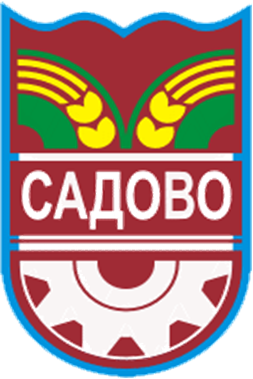 НА ОБЩИНА САДОВО ЗА ПЕРИОДА 2020-2023 ГОДИНАСЪДЪРЖАНИЕСПИСЪК НА ИЗПОЛЗВАНИТЕ СЪКРАЩЕНИЯI.	ОБЩИ ПОЛОЖЕНИЯII.	ЦЕЛИ НА ПРОГРАМАТАПРИЛОЖИМИ НОРМАТИВНИ АКТОВЕПРОФИЛ НА ОБЩИНА САДОВОГеографско положение, граници, обща площСелищна мрежаРелефПолезни изкопаемиКлиматВоди и водни ресурсиПочвени ресурси и почвено плодородиеИкономическа структура Социална инфраструктураОбщински пътища Железопътна инфраструктура V.	ВЪЗМОЖНОСТИ ЗА НАСЪРЧАВАНЕ. ВРЪЗКИ С ДРУГИ ПРОГРАМИVI.ОПРЕДЕЛЯНЕ    НА    ПОТЕНЦИАЛА   И    ВЪЗМОЖНОСТИТЕ    ЗА ИЗПОЛЗВАНЕ НА ВЕИ ПО ВИДОВЕ РЕСУРСИСлънчева енергияВятърна енергияВодна енергияГеотермална енергияЕнергия от биомасаИзползване на биогорива и енергия от ВЕИ в транспортаVII.	ИЗБОР НА МЕРКИ, ЗАЛОЖЕНИ В НПДЕВИАдминистративни меркиФинансово-технически меркиТехнически меркиИзточници и схеми на финансиранеVIII.	НАБЛЮДЕНИЕ И ОЦЕНКАIX.	ЗАКЛЮЧЕНИЕСПИСЪК НА ИЗПОЛЗВАНИТЕ СЪКРАЩЕНИЯАУЕР - Агенция за устойчиво енергийно развитиеБГВ - битово горещо водоснобдяванеВИ - възобновяеми източнициВИЕ - възобновяеми източници на енергияВЕЦ - Водноелектрическа централаВтЕЦ - Вятърна електрическа централаЕЕ - Енергийна ефективностЕС - Европейски съюзЕСБ - Енергийна стратегия на БългарияЕК - Европейска комисияЗБР - Закон за биологичното разнообразиеЗВ - Закон за водитеЗГ - Закон за горитеЗЕ - Закон за енергетикатаЗЕЕ - Закон за енергийна ефективностЗЕВИ - Закон за енергията от възобновяеми източнициЗООС - Закон за опазване на околната средаЗРА - Закон за рибарство и аквакултуриЗУТ - Закон за устройство на териториятаЗЧАВ - Закон за чистотата на атмосферния въздухКЕВР - Комисия за енергийно и водно регулиранеКЕП - Крайно енергийно потреблениеКПД - Коефициент на полезно действиеkW - КиловатMW- МегаватkW/h - Киловат часkW/p - Киловат пик1/s - литра в секундаМW/h - Мегават часGWh - Гигават часkW-Year - Киловата годишноkWh/m2 - киловат час на квадратен метърМW/ h -Year - Мегават часа годишно1/s - литра в секундаm/s - метра в секундаНПДЕВИ - Национален план за действие за енергията от възобновяеми източнициНСИ - Национален статистически институтОП - Оперативна програмаПЧП - публично-частно партньорствоПНИЕВИБ - програма за насърчаване използването на енергия от възобновяемиизточници и биогориваРЗП - разгъната застроена площPV — ФотоволтаикФЕ - фотоволтаична енергияФтЕЦ - фотоволтаична електрическа централаI. ОБЩИ ПОЛОЖЕНИЯКраткосрочната програма за насърчаване използването на енергия от възобновяеми източници и биогорива на община Садово за периода 2020 - 2023г. е разработена при спазване изискванията на чл. 10, ал.1 и ал.2 от Закона за енергията от възобновяеми източници (ЗЕВИ), Националния план за действие за енергията от възобновяеми източници и Указанията на Агенцията за устойчиво енергийно развитие от 2016 г. Програмата се одобрява и приема от Общински съвет - Садово, по предложение на Кмета на общината и обхваща 3-годишен период на действие и изпълнение.Общинските политики за насърчаване и устойчиво използване на местният ресурс от възобновяеми източници /ВИ/ са важен инструмент за осъществяване на националната политика и стратегия за развитие на енергийният сектор, за реализиране на поетите от страната ни ангажименти в областта на опазване на околната среда и за осъществяване на местно устойчиво развитие.Традиционните източници на енергия, които се използват масово, спадат към групата на изчерпаемите и невъзобновяеми природни ресурси - твърди горива (въглища, дървесина), течни и газообразни горива (нефт и неговите производни - бензин, дизел и пропан-бутан, природен газ). Имайки предвид световната тенденция за повишаване на енергийното потребление, опасността от енергийна зависимост не трябва да бъде подценявана. От друга страна високото производство и потребление на енергия води до екологични проблеми и по-конкретно до най-сериозната заплаха, пред която е изправен светът, а именно климатичните промени. Това налага преосмисляне на начините, по които се произвежда и консумира енергията. Производството на енергия от ВИ - слънце, вятър, вода, биомаса и др. , има много екологични и икономически предимства. То не само ще доведе до повишаване на сигурността на енергийните доставки, чрез понижаване на зависимостта от вноса на нефт и газ, но и до намаляване на отрицателното влияние върху околната среда, чрез редуциране на въглеродните емисии и емисиите на парникови газове. Производството на енергия от ВИ допринася и за подобряване на конкурентоспособността на предприятията, както и възможността за създаване на нови такива, тъй като води до насърчаване на иновациите, свързани с този вид производство, както и с използването на биогорива.Възобновяемата енергия се отличава, преди всичко, с това, че произхожда от неизчерпаем източник. Естествените енергийни ресурси осигуряват около 3078 пъти повече енергия, отколкото се нуждае човечеството в момента. При използването на слънчева, водна, геотермална и вятърна енергия не се отделя въглероден диоксид. Тези енергоизточници не влияят на глобалното затопляне и играят жизненоважна роля за намаляване на емисиите от парникови газове и други форми на замърсяване.Към 2017 г. България преизпълнява заложените цели за възобновяемите енергийни източници като дял от общото енергийно потребление. Това показва последният доклад на Европейската комисия (ЕК) за напредъка на "зелената" енергия в Общността, от който се вижда, че през 2015 г. възобновяемите източници покриват 18,4% от брутното крайно енергийно потребление в България. Целите, заложени от Директива 2009/28/ЕО за насърчаване използването на енергия от ВИ през 2015 г., са за дял от 12,4%. Като цяло Европейският съюз (ЕС) се движи с крачка напред спрямо заложените цели - 16,4% от енергийното потребление се покрива от ВИ при очаквани 13,8%. Крайната цел е през 2020 г. 27% от потребяваната в Съюза енергия да е "зелена". Община Садово притежава потенциал за използване на ВИ, който може да осигури част от общата, необходима енергия чрез развитие, разработване и използване на възобновяемите ресурси. Общинската краткосрочна програма за насърчаване използването на енергия от възобновяеми източници и биогорива е подчинена на действащите в Република България нормативни актове, въвеждащи в българското законодателство директивите на ЕС в тази област, Енергийната стратегия на България до 2020 г. и Протокола от Киото към Рамковата конвенция на ООН по изменение на климата.Широкото използване на ВИ е сред приоритетите в енергийната политика на страната ни и кореспондира с целите в новата енергийна политика на ЕС. Произведената енергия от ВИ е важен показател за конкурентноспособността и енергийната независимост на националната икономика. Делът на ВИ в енергийния баланс на България е значително по-малък от средния за страните от ЕС. Затова се насърчава широкото им въвеждане и използване в бита и икономиката, включително на местно ниво, чрез заложените мерки и дейности в общинските програми за енергия от ВИ и биогорива.II. ЦЕЛИ НА ПРОГРАМАТА2.1. Национални целиДиректива 2009/28/ЕО на Европейския парламент от 23 април 2009 година за насърчаване използването на енергия от възобновяеми източници определя целите на всички държави от ЕС за развитие и използване на енергията от ВИ. За България, заложената в Директивата цел за дял на енергията от ВИ в брутното крайно потребление на енергия през 2020 г. е 16%.Стимулиране производството на енергия от ВИ води и до следните важни положителни последци: намаляване на енергийната зависимост на страната и намаляване на вредните емисии парникови газове.Основните цели на страната ни до 2020 г. са:20% дял на енергията от ВИ в брутното крайно потребление на енергия;въвеждане на енергоспестяващи мерки, водещи до 20 % енергийни спестявания в крайното енергийно потребление;10% дял на енергия от ВИ в транспорта;20% намаляване на емисиите на парникови газове.Базисната година, спрямо която са заложени посочените по-горе цели, е 1990 г.Благодарение на синергичния ефект от изпълнението на тези цели, ще се стимулира развитието на вътрешния енергиен пазар и достигането и на дългосрочните количествени цели в бъдеще.2.2. Цели на Краткосрочната програма за насърчаване използването на енергия от възобновяеми източници и биогорива на Община Садово за периода 2019-2022 г.Целите на програмата, съгласно методическите указания на АУЕР, следва да бъдат конкретни и измерими. Основните цели и подцели на настоящата програма са изцяло съобразени с тези заложени в националните и регионалните стратегически документи, отнасящи се до развитието на района за икономическо планиране, енергийната ефективност и използването на енергия от възобновяеми източници, а именно:Национален план за действие за енергия от възобновяеми източници;Национална дългосрочна програма за насърчаване използването на възобновяеми енергийни източници;Енергийна стратегия на Република България до 2020 г.Главната стратегическа цел на програмата е:Подобряване на енергийното управление и повишаване енергийната независимост на Община Садово, чрез оползотворяване на местните ресурси за производство и използване на енергия от възобновяеми източници и биогорива.Главната стратегическа цел предопределя нова енергийна политика на Община Садово, основана на два основни приоритета:ПРИОРИТЕТ 1: Повишаване на енергийна независимост на Общината и подобряване на енергийното управление.ПРИОРИТЕТ 2: Оползотворяване на местните ресурси на възобновяемите източници на енергия чрез търсене на варианти за постигане на синергичен ефект посредством комбиниране на мерките по оползотворяване на енергията от ВИ с изпълнението на енергоспестяващи мерки.СПЕЦИФИЧНИ ЦЕЛИ:Постигане на икономически растеж и устойчиво енергийно развитие на общината, чрез стимулиране на търсенето, производството и потреблението на енергия от ВИ и използване на биогорива за транспортни цели;Намаляване разходите за енергия посредством внедряването на иновативни технологии за производство на енергия от ВИ, смяна на горивната база за локалните отоплителни системи със системи, оползотворяващи енергията от ВИ, въвеждане на локални източници (слънчеви колектори, фотоволтаици, използване на биомаса, в т.ч. преработка на отпадъци) и др.;Гарантиране на сигурността на доставките на енергия на територията на Общината, чрез производството на енергия /електрическа, топлинна и/ или енергия за охлаждане/ посредством използването на енергия от ВИ;Подобряване на екологичната обстановка в Общината чрез балансирано оползотворяване на местния потенциал от ВИ и намаляване на вредните емисии в атмосферата.Реализацията на тези цели се постига, чрез определяне на възможните дейности, мерки и инвестиционни намерения. Мерки:Насърчаване използването на енергия от ВИ в публичния и частния сектор;Стимулиране на бизнес сектора за използване на ВИ и привличане на местни и чуждестранни инвестиции;3.	Използване на енергия от ВИ при осветление на улици, площади, паркове,
градини и други имоти общинска собственост;4.	Повишаване на квалификацията на общинските служители с цел изпълнение на
проекти свързани с оползотворяването на енергия от ВИ;5. Повишаване на нивото на информираност сред заинтересованите страни в частния и публичния сектор, както и сред гражданите във връзка с възобновяемите енергийни източници посредством инициирането и провеждането на информационни кампании от страна на Община Садово относно ползите от оползотворяване на енергията от ВИ.Поставените цели ще се изпълняват с отчитане на динамиката и тенденциите в развитието на европейското и българското законодателство за насърчаване използването на енергия от ВИ, законодателството по енергийна ефективност и пазарните условия. В тази връзка настоящата Програма е динамичен документ и ще бъде отворена за изменение и допълнение по целесъобразност през целия програмен период до 2023 г.III. ПРИЛОЖИМИ НОРМАТИВНИ АКТОВЕРепублика България, като член на ЕС, е ангажирана да постигне определените й цели, като предприеме действия за повишаване на енергийната ефективност и оползотворяване на енергията от ВИ. Действащите нормативни документи, с които трябва да се съобрази краткосрочната Програма на Община Садово за насърчаване на използването на ВИ и биогорива са:Рамкова конвенция на ООН по изменение на климата, приета през юни 1992 г., ратифицирана от България през 1995 г.;Протокола от Киото, ратифициран през 2002 г.;Стратегия Европа 2020;Директива 2009/28/ЕО за насърчаване използването на енергия от възобновяеми източници;Директива 2009/72/ЕО на Европейския Парламент и Съвета от 13 юли 2009 г. За либерализацията на вътрешния пазар на електрическа енергия;Директива 2002/91/ЕО на европейския парламент и съвета от 16 декември 2002 г. относно енергийната ефективност на сградния фонд;Директива 2006/32/ЕО на ЕС от 5 април 2006 г. относно ефективността при крайното потребление на енергия и осъществяване на енергийни услуги;Директива 2010/31/ЕО за енергийните характеристики на сградния фонд;Директива 2012/27/ЕС за енергийната ефективност;Пътна карта за енергетиката до 2050  г.,  предвиждаща понижаване на въглеродните емисии до 2050 г.Стратегически план за енергийните технологии;Енергийна стратегия на България до 2020 г.;Национален план за действие за енергията от възобновяеми източници;Национална дългосрочна програма за насърчаване използването на биомасата 2008-2020;Национална дългосрочна програма за насърчаване потреблението на биогорива в транспортния сектор за периода 2008-2020 г.;Закон за енергията от възобновяеми източници (ЗЕВИ);Закон за енергетиката (ЗЕ);Закон за устройство на територията (ЗУТ);Закон за опазване на околната среда (ЗООС);Закон за биологичното разнообразие (ЗБР);Закон за собствеността и ползването на земеделски земи (ЗСПЗЗ);Закон за горите;Закон за чистотата на атмосферния въздух и подзаконовите актове за неговото прилагане;Закон за водите;Закон за рибарство и аквакултурите;Наредба № 14 от 15.06.2005 г. за проектиране, изграждане и въвеждане в експлоатация на съоръженията за производство, преобразуване, пренос и разпределение на електрическа енергия (ЗЕ и ЗУТ);Наредба за условията и реда за извършване на екологична оценка на планове и програми: Наредба за условията и реда за извършване на оценка на въздействието върху околната среда (ЗООС);Наредба № 6 от 09.06.2004 г. за присъединяване на производители и потребители на електрическа енергия към преносната и разпределителната електрически мрежи (ЗЕ);Наредба № 3 от 31.07.2003 г. за актовете и протоколите по време на строителството (ЗУТ).ОБЩ ПРОФИЛ НА ОБЩИНА САДОВОГеографско положение, граници, обща площКато част от Южен централен район община Садово попада в югоизточната част на Пловдивска област. Заема площ от 192,9 кв.км, които представляват 3 % от територията на областта и 0,17 % от територията на страната. Землището й граничи на изток с територията на община Първомай, на север с общините Марица,  Раковски и Братя Даскалови, на запад с общините Пловдив и Родопи, а на юг с община Асеновград.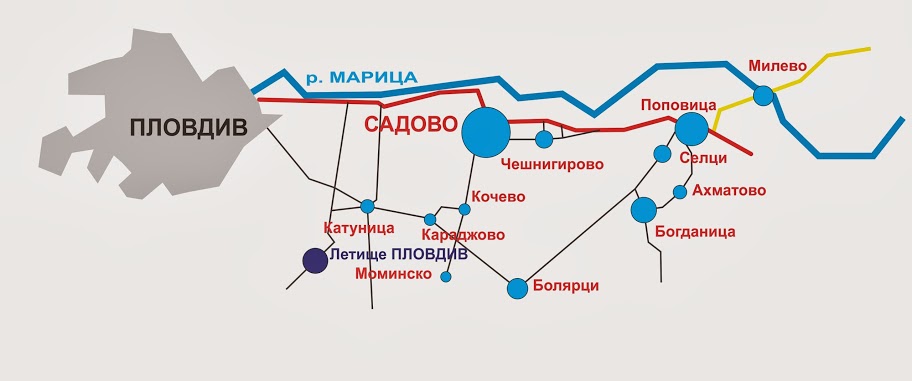 Център на общината е гр. Садово, обединяващ икономическите, административните и културно - просветни функции. Градът е в близост до р. Марица, на 18 км. източно от гр. Пловдив. Община Садово включва 11 села – Ахматово, Богданица, Болярци, Караджово, Катуница, Кочево, Милево, Моминско, Поповица, Селци и Чешнегирово. Населението на общината възлиза на 15 604 жители. Природните ресурси и географското положение са едни от важните фактори, оказващи влияние върху развитието на община Садово. Положителна роля има благоприятното геостратегическо положение по отношение на основните потоци от стоки и пътници. Община Садово се намира в източната част на Пловдивско - пазарджишкото поле на Горнотракийската низина и принадлежи административно към Пловдивска област и Южен централен район за планиране.До 2005 год. общината попада в категорията изостанал селски рaйон . След 2006 год. до сега, според определящите статистически показатели, тя е в групата на районите извън обхвата на целенасочено въздействие. Разположението на община Садово в най-активната част на Южен централен регион, преминаването през нейна територия на европейския магистрален път Е-80 и железопътното направление СЕ-70, свързващи Западна Европа с Близкия Изток и Азия, /добрата транспортна достъпност до всички части на страната/, развиващият научно - изследователска и производствена дейност Институт по растителни и генетични ресурси - Садово, непосредствената близост до гр. Пловдив и попадането на част от общината в една от осите на активно влияние на Община Пловдив, както и предприемчивостта на местния бизнес са предпоставките, които ще продължат да благоприятстват социално-икономическото й развитие.Наред с това разпокъсаното, ниско ефективно земеделие, недостатъчно развитите канали производство - реализация, разрушените икономически зони около населените места, незадоволителното състояние или липсата на инженерна и подлежащата на рехабилитация социална инфраструктура, високото равнище на безработица, влошената демографска характеристика се явяват проблемите, които стоят пред превръщането на общината в място привлекателно за живот и развитие.Селищна мрежаВ общината са разположени дванадесет населени места, с общо население по данни на НСИ /преброяване на населението 2016/ - 14773 души, от които :Един град – Садово с население 2 600 души, обединяващ икономическите, административните и културно - просветни функции;Едно село – Болярци с население над 2 500 души;Едно село – Катуница с население над 2 000 души;Три села – Чешнегирово, Поповица и Караджово с население между 1000 и 2000 души;Четири села – Милево, Богданица, Кочево и Селци с население между 500 и 1000 души;Две села – Моминско и Ахматово с население между 200 и 500 души.Съгласно данни на НСИ от 2017 г. общата територия на община Садово е 192 858 дка, от които земеделската земя е 159 939 дка, в т.ч. обработваема - 135 611 дка и поливна - 64 097 дка, а горската възлиза на 6 073 дка. Експлоатацията на останалата територия е свързана с транспорта и инфраструктурата, водни течения и водни площи, населени места и т.н.РелефСитуирана в Тракийското поле, с координати 490 9/ N и 24 0 57 S и надморска височина 150 - 160 м.,  общината попада в оградена от планини и възвишения територия, които с полето формират една голяма коритовидна морфоструктура. Тези оградни планини са: от северозапад - Същинска и Сърнена Средна гора, на изток - Чирпанските възвишения и възвишенията на Драгойна и Мечковец, от юг полето е оградено от склона на Родопи, от запад са източните склонове на Рила.Община Садово се намира в Маришката разломна зона и е с геоложка възраст горна креда. От процесите с внезапно действие е характерна високата земетръсна активност за региона, която се обуславя от силно разломената основа на Горнотракийската депресия, нейният клеткообразен строеж и движенията на земната кора, протичащи с различна скорост. Съгласно прогнозното сеизмично райониране на България, проучваният район  попада в  област с девета степен на сътресяемост за 1000 годишен период. При евентуално силно земетресение може да се очаква възникването на вторични неблагоприятни инженерно - геоложки явления и деформации в земната среда, допълнителни напуквания и разрушения на сгради и съоръжения, които не са фундирани в съответствие с изискванията за земетръсната активност на района.Община Садово се характеризира с равнинен и хълмист облик на ландшафта, слабо разчленен и заоблен, което определя релефа като спокоен. По - голямата част от територията на общината е със слаб наклон от юг на север към поречието на р. Марица и е заета от земеделски земи. Останалата площ предимно в югоизточната  част е доминирана от хълмове и падини с преобладаваща дървесна и ливадна растителност. Ориентацията на склоновете, падините и възвишенията, теченията на реките, разположението на равнинните площи, предопределят възникването на населените места, тяхната застройка, нейната плътност, ориентация и характер, ориентацията на уличната мрежа, наличието или отсъствието на растителност, водни площи, изкуствени покрития и т.н .Полезни изкопаемиТериторията на общината е бедна на рудни и нерудни полезни изкопаеми. Разполага единствено с инертни материали – пясък и баластра.КлиматОбщина Садово попада в климатичния район на Източна средна България, умерено - континентална подобласт на Европейско - континенталната област. Климатът е преходно-континентален със средиземноморско влияние.Пловдивското поле, в  което попада общината,  е формирано като класическа алувиална низина от река Марица и нейните притоци. Оградеността му  с планини от юг на север и запад и откритостта на изток – югоизток определя пловдивския въздушен басейн и обуславя спецификата на физическите процеси в него. Специфични особености на термичния режим са честите преходи на температурите на въздуха през 0°С, малкия брой на студените дни през зимата и значителен дял на сухите дни през лятото /35-45% от дните през юли и август/.В община Садово зимата е сравнително мека и топла. Средният годишен брой на дни със снежна покривка е 32, 4 дни, валежите от сняг не са обилни. Отрицателни стойности на температурата се постигат още през декември, а средната минимална температура за януари е в границите от – 4, 4 до - 5, 0 градуса, Средната януарска температура е от – 1, 50С до + 10 С. Пролетните температури на въздуха сравнително бързо нарастват, достигайки средни стойности 10-12°С и максимални стойности до 23,0°С. Още по-бърз е прехода към типично летните температури. Средната юлска температура е 23 – 240С, а максималната лятна достига до 420С. В гр. Садово на 5.VІІ.1916 година е измерена най-високата за страната максимална температура от 45, 20 С. През есента се наблюдава спад по отношение на средните месечни температури с около 11°С .Средната годишна температура за общината е 12, 30С, относителната влажност е 71, 2%., а средното атмосферно налягане – 997, 5 hPa. Средната продължителност на слънчевото греене / в часове/ е едно от най-големите в страната – 2 293, 8 часа за годината, като през юли то достига 330 ,3 часа, а най-ниско е през януари – 81, 7 часа.Особеностите на местния ландшафт в тесни граници обособяват зони с микроклимат, обхващащи поречията на реките и микроязовирите, където благодарение  на въздушните течения и изпаренията от водната площ, през горещите летни дни влажността на въздуха се увеличава с 10-15 %, а температурите се понижават с 3-4 градуса.Пловдивското поле е район с орографски предопределени ниски стойности на валежите. Данните предоставени от станция Садово показват, че главният максимум на валежите е през май-юни, вторичният през декември; главният минимум е през август, а вторичният - през февруари. Общото годишно количество на валежите от 551 мм е недостатъчно за развитие на земеделско производство при не поливни условия.Вятърът е климатичен елемент с изключително значение за естествената вентилация на въздушния басейн на всяко селище. Градиентът на скоростта във височина е различен, в зависимост от термодинамичната статификация на атмосферата в определен момент. Данните предоставени от станция Садово се отнасят за височина от 10 м. и налагат извода, че не винаги може да се разчита на естествената вентилация на въздушния басейн над разглеждания регион.Средната месечна скорост на вятъра се изменя от 0,8 до 1,6 м/с, като средногодишната стойност е 1,2  м/с.  В  гр. Садово доминиращият западен вятър достига до 4,5 м/с. В същата станция е установено, че в 95% от случаите с вятър скоростите са в диапазона 0 – 5м/с, в 4,4% от случаите скоростта е между 6 и 9 м/с и едва 0,5% - над 10-13 м/с. Разработките за повторяемост на вятъра по скорост показват, че 50% обезпеченост имат стойностите 1,1 м/с средно месечно.Води и водни ресурсиПрез територията на община Садово преминава р. Марица, представляваща основна отточна артерия. Други по - значими открити водни течения са р. Чая и р. Черкезица. Средногодишното водно количество на р. Марица  в региона е 70, 6 куб.м/сек. Терасата на р. Марица се ползва за водоснабдяване на част от населението и промишлените предприятия на територията на общината. Реките са категоризирани като водоприемници ІІ категория и се използват за напояване. Напояването се осъществява от повърхностни и подземни води, като около 45 % от обработваемата земя се полива. На разглежданата територия е изградена напоителна система, която създава предпоставки за интензивно развитие на земеделието и животновъдството. Водни площи : 1. Микроязовири в населените места: с. Моминско с площ 206, 423 дка, с. Кочево с площ 226, 106 дка и с. Богданица с площ 49, 100 дка;2. Водоеми: с. Караджово – 28, 006 дка, с. Богданица – 18, 278 дка, с. Ахматово – 19, 375 дка, с. Болярци – 54, 537 дка, с. Катуница – 15, 880 дка, с. Чешнегирово – 132, 693 дка – собственост на “Напоителни системи” АД.Почвени ресурси и почвено плодородиеОбщина Садово попада в преходната геоморфоложка област на Средна България. Почвите са формирани под влияние на южната ксеротермална лесостеп и температурно-водният им режим е мезо - ксеричен (топъл и сух).Видовете почви в община Садово са: канеловидна смолница - в Садово, Чешнегирово, Поповица, Милево, Селци, Моминско, Караджово; ливадно-канелени в с. Катуница, излужени канелено-горски в Селци, Богданица, Чешнегирово, Ахматово, Болярци, ливадно чернозем - смолници в Кочево, канелено - подзолисти и ерозирани излужени - канелени в Садово и Катуница, а по поречието на река Марица са разположени алувиално-ливадни почви.Икономическа структура Икономиката на община Садово също изпитва и ще изпитва въздействието на основните макроикономически фактори, формиращи бизнес средата в България. През последните пет години развитието на местната икономика се характеризира с показатели и тенденции, сходни с тези за страната ни като цяло. Въпреки това, състоянието на нефинансовите предприятия на общината има свои специфики по сектори и икономически дейности.За анализирания период стойностите на показателите по основни сектори очертават изразен потенциал и реален принос на сектора на услугите в икономическото развитие на общината. Забелязва се положителна тенденция на икономически растеж за периода 2009 – 2015 година. Налице е увеличаване на процентното отношение на БДС за община Садово спрямо този за страната и област Пловдив. По отношение на структурата на предприятията от нефинансовия сектор в община Садово през периода 2009 – 201 5г. преобладават микрофирмите (до 9 заети) , малките фирми (от 10 - 49 заети) – 16 на брой и 9 средни предприятия (от 50-249 заети). Наблюдава се известно преструктуриране на предприятията по големина според броя на заетите в тях. Общият относителен дял на фирмите в община Садово представлява 0,92% от тези в областта, които са 36 126. Разходите за придобиване на дълготрайни материални активи (ДМА) в община Садово в края на 2015 г.  нарастват на 21 342 хил.лв, което е с 24,4% повече спрямо 2014 г. За Пловдив се наблюдава увеличаване на ДМА от 1 639 346 хил.лв на 177 2948 хил.лв., което е нарастване с 7,5% спрямо 2014 г. Разпределението на ДМА в нефинансовите предприятия на община Садово бележи почти постоянен ръст, което е предпоставка за устойчивото развитие на предприятията в общината, разширяване на дейността им и подобряване на технологичния процес. Водещ промишлшлен отрасъл е хранително – вкусовата промишленост, която се развива на основата на преработката на местни замеделски суровини. Обликът на промишлеността в общината се дава от предприятия, свързани със селскостопанско производство и преработка :  с. Болярци„Димитрови“ ООД с предмет на дейност производство на фуражи; „Есетра комерс“ ООД с предмет на дейност търговия на дребно с риба , рибни продукти , ракообразни и мекотели;„Елана – Харт“  ООД  с предмет на дейност производство на полиетиленови изделия;„ Ивко Трейд“ ООД с предмет на дейност производство на перилни препарати;„Ламарина 2005“ ЕООД с предмет на дейност архитектурни и инженерни дейности; с. Катуница „Винпром Пещера „ АД - Поделение - Спиртна фабрика с. Катуница с предмет на дейност производство на спирт;„Куминяно фрут“ ООД с предмет на дейност фабрика за замразяване на плодове и зеленчуци;„Биосет“ ООД с предмет на дейност производство и пакетаж на нишестета, подправки и други артикули за домашното сладкарство; с. Кочево„Булгарфрост“ АД с предмет на дейност производство и търговия със замразени плодове и зеленчуци; с.Милево„Галус - 2004“ ЕООД – обект Кланица; с.Милево  с предмет на дейност добив и преработка на месо от домашни птици; „Екоплод Милево“ ООД с предмет на дейност производство и търговия с плодове и зеленчуци;  с. Чешнигирово„Семенарска къща – Садово“ ООД с предмет на дейност селекция, сортоизпитване, сортоподдържане и семепроизводство;„Илтокони“ ООД с предмет на дейност отглеждане, събиране и разпространение на билки, чайове, подправки и други; гр.СадовоСД“ХИК-91-Пацев с-ие“ с предмет на дейност производство на полиетиленови изделия;„Тридекс“ ЕООД с предмет на дейност производство и търговия с полиетиленови изделия;„Бългерия политийн индъстрийс“ ЕООД с предмет на дейност производство на полиетиленови изделия;ЕТ „ Чериса – Черешка Иванова” с предмет на дейност търговия с ядки;„Ванко – 89“ ООД с предмет на дейност търговия с ядки; „Сажанд“ ООД с редмет на дейност търговия с ядки; „ Пластика – 85 – Ненко Радев“ ЕТ с предмет на дейност консервиране на плодове и зеленчуци; РПК „ Наркооп“ с предмет на дейност търговия на дребно предимно с хранителни продукти.Структурните промени в работната сила и в нетните приходи от продажбите показват, че процесът на преструктуриране на икономиката в общината е в посока на развитие на жизнеспособни и високо адаптивни малки и средни предприятия, базирани на местни суровини, чрез съхраняване на жизнени традиционни промишлени отрасли и развитие на алтернативни производства.Социална инфраструктура:Целодневните детски градини: ЦДГ „Невена Йорданова” – с. Караджово, ЦДГ „Звезда” – с. Чешнегирово и ЦДГ „Детелина” – с. Кочево, са основно ремонтирани по проект за енергийна ефективност по ОП "Регионално развитие". Ремонтът се състои в поставяне на  външна изолация, покриви, дограми, парно отопление в с. Караджово и с.Чешнегирово. Останалите ЦДГ са със сменени дограми. За с. Катуница в момента се кандидатства по проект на НДЕФ за енергийна ефективност.В община Садово общообразователните училища са седем на брой, има и една професионална гимназия. Сградният фонд на училищата в по-голямата си част е в добро състояние и се поддържа с ежегодни текущи ремонти. Състоянието на материалната база е както следва:ОУ гр. Садово - нова сграда и ново оборудване от 15.09.2014 г.;ОУ с. Чешнегирово , с. Болярци и с. Поповица - ремонтирани по проект за енергийна ефективност по ОП "Регионално развитие" – външни изолации, парно отпление (с. Чешнегирово и с. Болярци) , покрив – с. Поповица, тавани и ново осветление и други.ОУ с. Караджово - изцяло ремонтирано по проект на Социалния инвестиционен фонд 2006 - 2007 г., нов физкултурен салон.ОУ с. Катуница - сменена дограма и външна изолация по проект "Красива България", нов физкултурен салон.ОУ с. Богданица - сменена дограма, парно отопление на дърва и въглища. В момента се кандидатства за ремонт по Националния доверителен екофонд.На територията на община Садово функционират 12  читалища. Всички те са вписани в регистъра на Министерството на културата и ежегодно участват при разпределяне на годишната субсидия от държавния бюджет.  На всички читалища е предоставен сграден фонд  за безвъзмездно ползване, който е общинска собственост. Общински пътища – община Садово:Пътна мрежа Община Садово има утвърдени общинска транспортна  схема и част от областната транспортна схема. Общинската транспортна схема е изготвена в две направления - едната линия обслужва с. Катуница, с. Караджово, с. Моминско, с. Кочево, с. Чешнигирово  и гр. Садово, а другата линия обслужва  останалите населени места с. Милево, с. Поповица, с .Ахматово, с. Селци, с. Богданица, с. Болярци, с. Кочево и гр. Садово.Областната транспортна схема има маршрутни разписания, които свързват общината с гр. Асеновград  и гр. Пловдив .За областната и общинска транспортни схеми  предстои да се насрочи провеждане на конкурс  за определяне на превозвач по маршрутите.Съгласно Закона за пътищата, пътищата  в страната са републикански, общински  и местни. Общата дължина на републиканските пътища на територията на община Садово е 85, 36км, включваща следното разпределение:Първокласни пътища - път I – 8 – 21.500 км. ; Второкласни пътища - път II – 66 – 5.836 kм ;Третокласни пътища -III – 804 – 14.000 км. и III – 8006 – 8.650 km.;Четвъртокласната пътна мрежа  в общината е 36.050 км. Съществува добре развита шосейна мрежа между отделните селища на общината и добра комуникация с останалите общини от Пловдивска област. Дължината на уличната мрежа в населените места на общината е 188,3 км, от които с асфалтово покритие са 100,2  км, баластрирани са 32 км. и без настилка са 56,1 км.Над 50% от асфалтираните улици са с компрометирано покритие и се нуждаят от рехабилитация. Железопътна инфраструктура През територията на община Садово преминава  I – ва главна ЖП линия Калотина – София – Пловдив – Свиленград. Обслужването на линията  на територията  на общината става чрез: ЖП спирка Садово, ЖП гара Катуница, ЖП гара Поповица и ЖП гара Чешнигирово. Изградена е и новата високоскоростна линия София – Пловдив – Свиленград.  УрбанизацияКъм община Садово спадат следните селища: гр. Садово, с. Болярци, с. Богданица, с. Селци, с. Поповица, с. Ахматово, с. Милево, Чешнегирово, с. Кочево, с. Караджово, с. Моминско и с. Катуница. 16,76 % от населението на общината живее в град Садово, а  83,24% в селата.Община Садово заема 3,23 % от територията на Пловдивска област. Средната гъстота на населението в областта към 31.12.2016 година е 114,58, а в община Садово е 76,7 души на кв.км.Преобладаващия вид на жилищата в административния център и селата в община Садово са еднофамилни къщи. Това се определя от факта, че в повечето случаи в жилищата живеят повече от едно поколение.Таблица: Жилищен фонд в община СадовоИзточник: НСИОт данните в таблицата е видно, че населението на общината не е силно урбанизирано и няма такава тенденция.Към 2015 год. в общината има построени 6 047 жилища със средната възраст в диапазона 30-59 год. Строителството е ниско с преобладаващи еднофамилни къщи. Жилищната площ на човек от населението е 18,43кв.м, при средна за областта 18,14 кв.м.Голяма част от ромските квартали на територията на общината са построени на терени извън регулация. Нивото на изграденост на техническата инфраструктура в тези квартали е много ниско. В обитаваните от ромското население сгради жилищната площ е под критичния минимум.През последните години силно влияние върху градоустройственото развитие на община Садово оказаха новите обществено - икономически условия и законова уредба. На лице е необходимост от актуализиране на Подробните устройствени планове на съставните населени места от общината. Някои от тях са много стари и към момента информацията, която съдържат не отговаря на действителността. ПУП конкретизират устройството и застрояването на териториите на населените места и землищата им. Те са задължителни за инвестиционното проектиране.V. ВЪЗМОЖНОСТИ ЗА НАСЪРЧАВАНЕ. ВРЪЗКИ С ДРУГИ ПРОГРАМИВъзможностите за насърчаване потреблението на енергия от ВИ се определят в зависимост от стратегическите цели и политиката за развитие на Общината - постигане на конкурентоспособна, динамична и рентабилна местна икономика, подобряване на стандарта на живот на населението на територията на общината и намаляване на емисиите на парникови газове, като елементи от политиката по устойчиво енергийно развитие.На местно ниво, механизъм за насърчаване използването на ВИ и биогорива е изготвянето на общински краткосрочни и дългорсрочни програми, съгласно методическите указания на АУЕР. При разрабоването на настоящата краткосрочна общинска програма са отчетени възможностите на общината и произтичащите от тях мерки и насоки, имащи отношение към оползотворяването на енергия от възобновяеми източници.Високото енергийно потребление в общината налага спешни мерки за пестене на енергия, повишаване на енергийната ефективност, внедряване на алтернативни енергийни източници - ВИ, биогорива и икономия на средства в обществения сектор, промишлеността, селското стопанство, търговията и услугите.Основните трудности, свързани с реализацията на проекти за оползотворяване на енергията от ВИ, както в национален, така и в регионален мащаб, са:висока цена на инвестициите във ВИ;недостатъчни средства (както общински, така и у населението на общината);допълнителни ограничения на финансовата самостоятелност на общината;липса на достатъчни стимули за рационално енергопотребление;затруднен достъп до инвестиции за проекти за ВИ;липса на систематизирани данни за местния потенциал на ВИ;липса на достатъчно познания за приложими ВИ технологии;липса на достатъчен брой специалисти в общинската администрация.Изпълнението на мерките по оползотворяване на енергията от ВИ може да се обвърже с препоръките в заключителните доклади от проведените енергийни обследвания на сградите общинска собственост. При обновяването на тези сгради, освен мерки по подобряване на термичната изолация на сградата, след доказване на икономическата ефективност, могат да се включат и мерки за въвеждане на термични слънчеви колектори и заместване на съществуващо отопление с такова, базирано на ВИ, като вид смяна на гориво-енергийна база.Краткосрочната общинска програма за насърчаване използването на енергия от ВИ и биогорива в Община Садово 2019-2022 г. е в пряка връзка със следните стратегически документи и програми:Общински план за развитие на Община Садово 2014 -2020 г.;Програма за енергийна ефективност на Община Садово 2018 - 2023 г.;Програма за опазване на околната среда на Община Садово.VI. ОПРЕДЕЛЯНЕ НА ПОТЕНЦИАЛА И ВЪЗМОЖНОСТИТЕ ЗА ИЗПОЛЗВАНЕ НА ЕНЕРГИЯ ОТ ВИ ПО ВИДОВЕ РЕСУРСИОбхватът на ВИ в България включва: водна енергия, биомаса, слънчева енергия, вятърна енергия и геотермална енергия.Световният Енергиен Съвет (WEC) е възприел следните оценки на достъпния потенциал от отделни ВИ в световен мащаб.Общата сума на достъпния потенциал на страната (6 005 ktoe) е значително по-малък от първичното енергийно потребление за 2004 г. (19 017 ktoe). Следователно, в близко бъдеще България може да задоволи около 32% от енергийните си нужди при пълно усвояване на достъпния енергиен потенциал на ВИ на територията й.Таблица: Световен достъпен потенциал на ВЕИ ВЕИДостъпният потенциал от различните видове ВИ в България е представен в долната таблицаТаблица: Достъпен потенциал на ВЕИ в България ВЕИСледователно в преходния период (до постигането на устойчиво енергийно развитие на страната) заедно с мащабното въвеждане на ВИ, повишаване на ЕЕ и преструктурирането на икономиката (с цел по-ефективно използване на вносните изкопаеми горива), атомната енергия ще играе решаваща роля, особено във връзка с баланса на електрическата енергия.Таблица: Средна себестойност на произведената от ВЕИ енергия, приведена към леваПроизводствените разходи за енергийно производство (особено на топлинна енергия) от геотермални източници са най-ниски.6.1. Слънчева енергияВ зависимост от това в кой регион се намира общината се определя интензивността на слънчевото греене и какво е средно-годишното количество слънчева радиация попадаща на единица хоризонтална повърхност (kWh/m2).Средногодишното количество на слънчево греене за България е около 2 150 часа, а средногодишният ресурс слънчева радиация е 1517 kWh/m2. Това е около 49% от максималното слънчево греене. Общото количество теоретичен потенциал на слънчевата енергия падаща върху територията на страната за една година е от порядъка на 13.103 ktoe. От този потенциал като достъпен за усвояване в годишен план може да се посочи приблизително 390 ktoe.Като официален източник за оценка на потенциала на слънчевата енергия се използван проект на програма PHARE, BG9307-03-01-L001, „Техническа и икономическа оценка на ВИ в България". В основата на проекта са залегнали данни от Института по метеорология и хидрология към БАН, получени от всичките 119 метеорологични станции в България за период над 30 години. След анализ на голяма база данни по проекта, е направено райониране на страната по слънчев потенциал. България е разделена на три зони в зависимост от интензивността на слънчевото греене.Фигура: Теоретичен потенциал на слънчевата радиация в България по зони SOLAR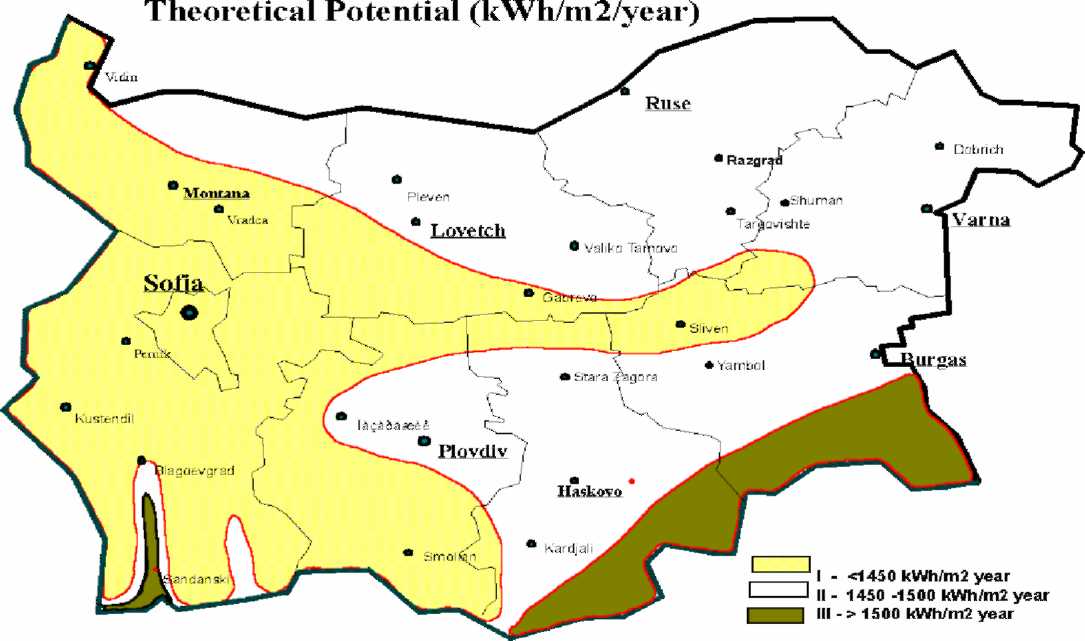 Територията на Община Садово попада във втора зона, в която падащата слънчева радиация е от 1450 до 1500 kWh/m2 год. или 4,11 kWh/m2 дневноКлиматичните дадености на Общината са особено благоприятни за изграждане на фотоволтаични инсталации. (Фиг.6)От оценката се налага извода, че теоретичният потенциал представлява внушителен ресурс, но практическото му приложение все още не е достатъчно изследвано във всички направления. Въз основа на оценения теоретичен потенциал, при значителни ограничителни условия е извършена оценка само на част от техническия (достъпния) потенциал. Последната включва оценка за оползотворяване на слънчева енергия за загряване на вода за битови нужди на общински сгради. Избрана е технология за изграждане на инсталации със слънчеви колектори, които да се разположат на покривите на сградите. Покривната площ, която участва в оценката представлява 0,0002% от общата територия на общината, върху която попада слънчева радиация.При преминаването през атмосферата слънчевите лъчи губят значителна част от своята енергия. Стигайки до горните слоеве на атмосферата, част от слънчевата енергия се отразява обратно в космоса (около 10%). Друга част от слънчевата енергия (от порядъка на 30%) се задържа в нея, нагрявайки горните слоеве на атмосферата. Главна причина за това са поглъщането от водните пари в инфрачервената част на спектъра, озоновото поглъщане в ултравиолетовата част на спектъра и разсейването (отраженията) от твърдите частици във въздуха. Степента на влияние на земната атмосфера се дефинира като Air Mass (въздушна маса). Въздушната маса се измерва с разстоянието, изминато от слънчевите лъчи в атмосферата, спрямо минималното разстояние в зенита. За удобство това минимално разстояние се закръглява на 1000 W/m2 и се нарича 1.0 АМ. За по-голяма яснота може да се приеме, че имаме въздушна маса 1.0 AM тогава, когато в ясен слънчев ден на екватора 1 m2 хоризонтална повърхност се облъчва със слънчева радиация с мощност от 1000 W.Фигура: Средногодишна слънчева радиация в България (kWh/m2)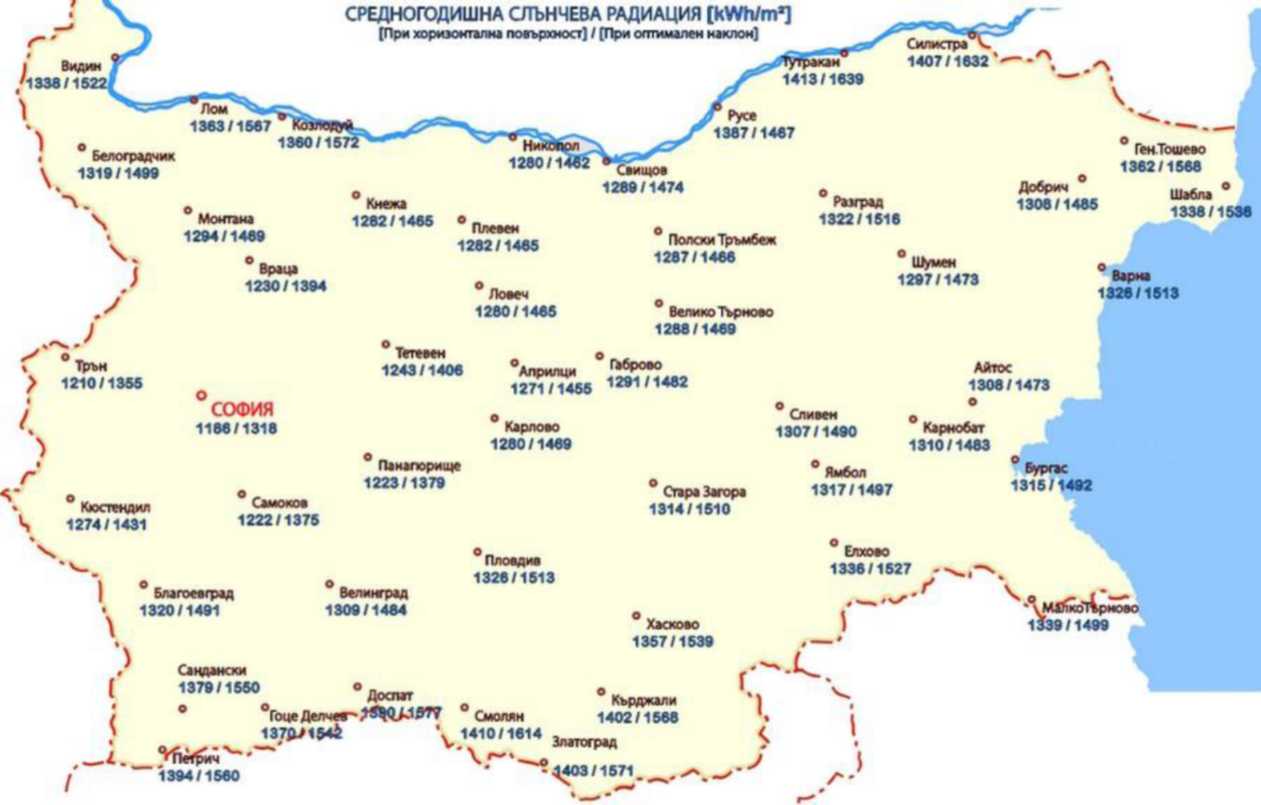 Според принципа на усвояване на слънчевата енергия и технологичните възможности, съществуват два основни метода за оползотворяване - пасивен и активен.Пасивен метод - „Управление" на слънчевата енергия без прилагане на енергопреобразуващи съоръжения. Пасивният метод за оползотворяване на слънчеватаенергия, се отнася към определени строително - технически, конструктивни, архитектурни и интериорни решения.Активен метод - 1.Осветление; 2. Топлинна енергия; 3. Охлаждане; 4. Ел. Енергия.Теоретичният потенциал на слънчевата енергия се дефинира като средното количество слънчева топлинна енергия, падаща за една година върху един квадратен метър хоризонтална земна повърхност и се изразява в KWh/m2. При географски ширини 400 - 600 върху земната повърхност за един час пада максимално 0,8 - 0,9 KW/m2 и до 1KW/m2 за райони, близки до екватора. Ако се използва само о,1% от повърхността на Земята при КПД 5% може да се получи 40 пъти повече енергия, от произвежданата вмомента.Достъпния потенциал на слънчевата енергия се определя след отчитането на редица основни фактори: неравномерно разпределение на енергийните ресурси на слънчевата енергия през отделните сезони на годината; физикогеографски особености на територията; ограничения при строителството и експлоатацията на слънчевите системи в специфични територии, като природни резервати, военни обекти и др. Фотоволтаичната технология за производство на електрическа енергия от слънчевата радиация води до 40 процентов растеж на пазара в глобален аспект и е на път да се превърне в един от най-значителните икономически отрасли.При проектиране и изграждане на фотоволтаична инсталация за производство и продажба на електрическа енергия, рискът е премерен. Слънчевата радиация съществува независимо от нашите действия или намерения от една страна, от друга, не е възможно да се изчисли с точност до 1%, какво ще бъде слънцегреенето през следващите 5 или 10 години. Но могат да се предвидят отклоненията му с точност 10 до 12%, което е напълно приемливо и достоверно при проектиране на една фотоволтаична инсталация. Минимизирането на риска се постига посредством:използване на подходяща технология,използване на сертифицирана носеща конструкция за монтаж на фотоволтаичния генератор, препоръчвана от доставчика на модулите. Такава конструкция е оразмерена така, че най-ниската част на модулите е на 0.8 до 1.2 m над терена, което не позволява натрупване на сняг върху тях. При всички случаи конструкцията трябва да притежава сертификат за статика;монтаж на подходящо оразмерена мълниезащита, съобразена с мощността на инсталацията, местните климатични условия и вида на терена;изграждане на предпазна ограда около терена с охранителна инсталация и интернет връзка за бързо предаване на информация за възникнали инциденти и дефекти в работата на фотоволтаичния генератор (ФВГ).Техническият живот дава физическия живот на оборудването, който съгласно данните на фирмата доставчик за фотоволтаичните системи е: при 10 годишна експлоатация ефективността им спада на 90%, а при 25 годишна експлоатация - на 80%. За останалите електронни уреди и кабелите физическият живот е 10 години, за носещите конструкции е 25 години. Икономическият живот представлява периодът, в който проектът носи печалба заложена в предложението за инвестиране.Оползотворяването на потенциала на ресурса от възобновяема енергия позволява намаляване зависимостта от конвенционални енергийни ресурси и външни доставки, а също и до оптимизиране на общинските разходи. Това позволява пренасочване на ресурси за решаване обществено значими проблеми. Освен икономически ползи, подобна инвестиция ще има и значителен социален ефект. Изграждането на мощности за добив на енергия от слънчевата енергия, позволява максимално ефективното използване на сградите общинска собственост през всички месеци от годината, което подобрява достъпа на населението до културни, социални и административни услуги.Слънчевото отопление е конкурентно в сравнение с нагряването на вода чрез електричество. Енергийното потребление в бита и услугите може да бъде значително намалено чрез разширено използване на ВЕИ, предимно слънчева енергия, както в ремонтирани, така и в новопостроени сгради. Слънчеви термични системи за топла вода на обществени обекти както и на стопански обекти могат да намерят широко приложение. Най-достъпни и икономически ефективни са технологиите за преобразуване на слънчевата енергия в топлина, включващи т.н. слънчеви колектори. Предимствата на слънчевите термични инсталации се заключават в следното: произвежда се екологична топлинна енергия и се икономисват конвенционални горива и енергии. Слънчевите топлинни инсталации са главно за: топла вода в обществени сгради и в домакинствата.Най - достъпни и икономически ефективни са технологиите за преобразуване на слънчевата енергия в топлина, включващи т.нар. слънчеви колектори. Предимствата на слънчевите термични инсталации се заключват в следното:Произвежда се екологична топлинна енергия;Икономисват конвенционални горива и енергии;Могат да се използват в райони, в които доставките на енергии и горива са затруднени.Интерес, от гледна точка на икономическата ефективност, при използване на слънчевите инсталации представлява периодът късна пролет - лято - ранна есен, когато основните фактори, определящи сумарната слънчева радиация в България са най-благоприятни. Основният поток на сумарната слънчева радиация е в часовете около пладне, като повече от 70% от притока на слънчева енергия е в интервала от 9 до 15 часа. За този период може да се приеме осреднена стойност на слънчевото греене около 1 080 h, среден ресурс на слънчевата радиация - 1230 kWh/m2.Резултатите от направените изчисления показват следното: независимо че общината не попада териториално в най-благоприятната зона на слънчево греене, изграждането на такъв тип инсталации е икономически ефективно и е напълно постижимо за реализиране както в краткосрочен, така и в дългосрочен период. Производството на електрическа енергия от слънчеви фотоволтаични системи за България е ограничено поради все още високите капиталови разходи на този вид системи. Резултатите показват още, че от един квадратен метър слънчеви колектори ще се получава 630 kWh топлина за периода от 1 април до 30 септември. Необходимата инвестиция за това е 1,36 лв./kWh. Простият срок на откупуване е: при база природен газ - 14 години, при база дизелово гориво - 6,4 г., при база електроенергия - 7,5 г. Това прави слънчеви фотоволтаични системи силно зависими от преференциални условия и от тази гледна точка инвестиционният интерес към тях в последните години значително нарасна. Като доказателство може да се посочи фактът, че само през 2008 г. към електроенергийната система на страната са присъединени няколко малки PV електроцентрали с инсталирана мощност от 87 kW. За постигането на националната индикативна цел - 11% дял на електрическата енергия произведена от ВЕИ в брутното вътрешно потребление на страната, ФЕЦ ще имат все по-голямо значение.При създадената правна среда и стимули, въвеждането на фотоволтаичните системи може да бъде разделено на две основни направления:изграждане на PV системи до 100 kW за задоволяване нуждите от електроенергия на сгради и стопански обекти;изграждане на PV системи за производство, присъединяване и продажба на електроенергия за електроенергийната система на страната.Генерирането на електроенергия от фотоволтаични слънчеви системи е предмет на проучване, оценка на възможностите за изграждане на този тип системи и оценка на реалните ползи за общината.6.2. Вятърна енергияКартата на ветровия потенциал на България показва ниска скорост на вятъра в района на община Садово - под 4 m/s. Тази средногодишна скорост е първият критерий за оценка на потенциала на района. Вторият такъв е неговата посока. Картата на Фиг. 10 е с общ характер и е съставена след продължително проучване в период от 30 години. Теоретично ветровия потенциал на България не е голям, но конкретни планински територии могат да го използват.Фигура: Теоретичен потенциал на вятърната енергия в България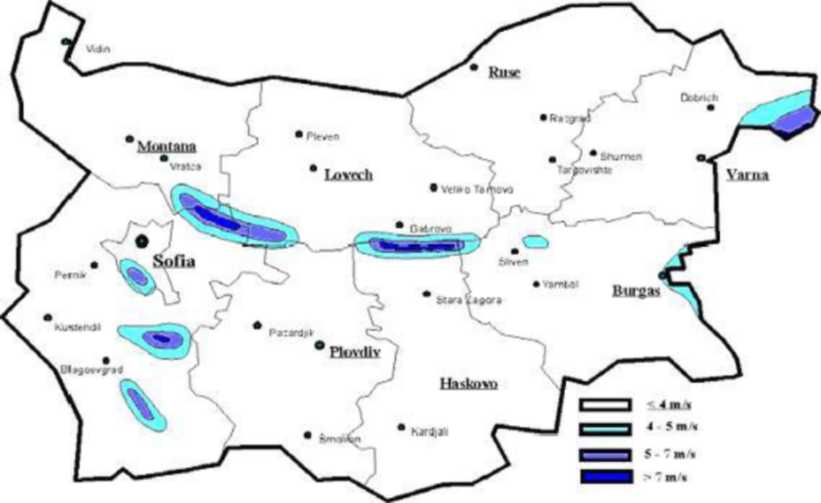 Ефективна възможност ли е за производство на електричество вятърната енергия на местно ниво, зависи предимно от географските и климатичните дадености на района.Преди обмислянето на подобна инициатива е необходимо да бъде направен анализ по следните теми: Какъв е вятърният потенциал на различни височини на потенциалните места на територията на общината? При това играят важна роля топографските условия? Има ли по-високи възвишения, означава че има добри условия за добив на енергия.На територията на България са обособени четири зони с различен ветрови потенциал, но само две от зоните представляват интерес за индустриално преобразуване на вятърната енергия в електроенергия: 5-7 m/s и >7 m/s.Фигура: Ветрови потенциал на България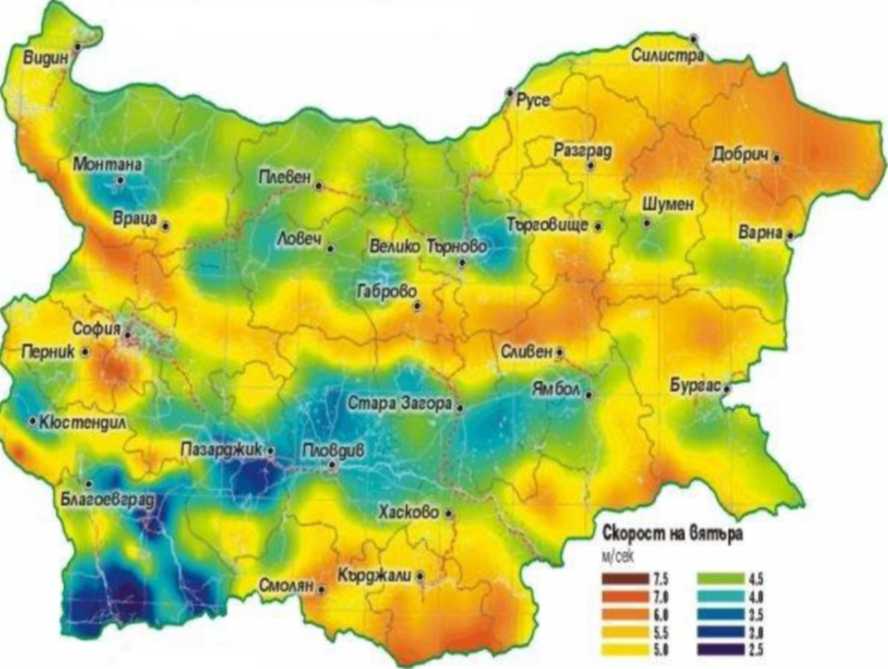 Тези зони са с обща площ около 1 430 km2, където средногодишната скорост на вятъра е около и над 6 m/s. Тази стойност е границата за икономическа целесъобразност на проектите за вятърна енергия. Следователно енергийният потенциал на вятъра в България не е голям. Бъдещото развитие в подходящи планински зони и такива при по-ниски скорости на вятъра зависи от прилагането на нови технически решения.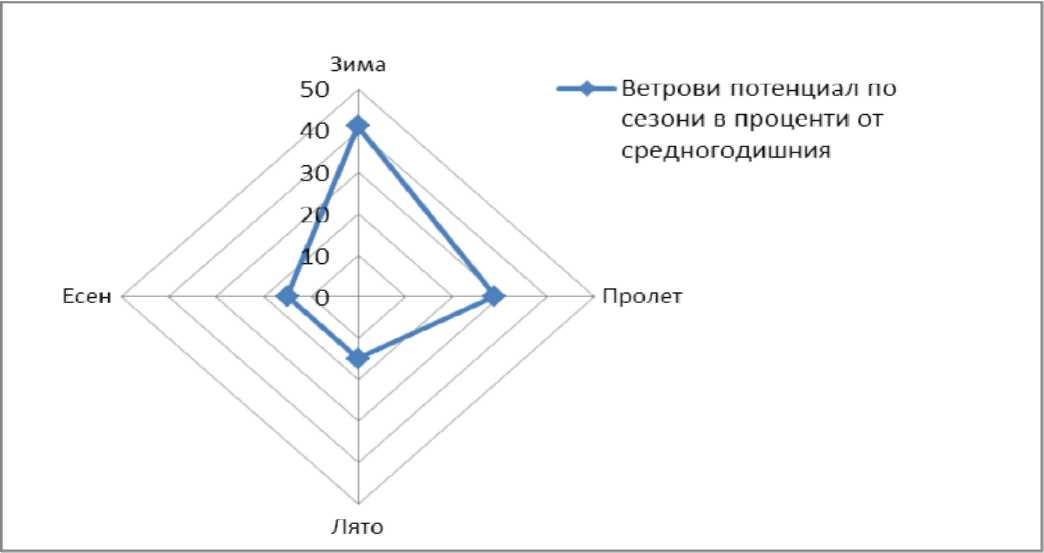 Продължителността на вятъра със скорост над 2 m/s през зимата и пролетта за Зона А е около 2 000 часа.Полезен ветрови потенциал, като процент от общия при различна скорост на вятъра:95% при скорост на вятъра 3,5 - 4,0m/s;90% при скорост на вятъра 4,5 - 4,0m/s;86% при скорост на вятъра 5,5 - 4,0m/s;43% при скорост на вятъра 3,5 - 7,5m/s;52% при скорост на вятъра 4,5 - 11,5m/s;58% при скорост на вятъра 5,5 - 11,5m/s;Трябва да отбележим, че средногодишната скорост на вятъра не е представителна величина за оценката на вятъра като източник на енергия. За да се направят изводи за енергийните качествата на вятъра, е необходимо да се направи анализ на плътността на въздуха и на турбулентността в около 800 точки от страната. В резултат на данните от направените измервания на височина 10 m над земната повърхност, е извършено райониране на страната по представената картосхема.Метеорологичните данни се отнасят за движението на въздушните маси на височина 10 метра над земната повърхност. В последните години производството на ветрогенератори в света е с височини на мачтата над 40 m, което налага определянето на потенциала на вятъра на по-големи височини от повърхността на терена. Мегаватовите вятърни турбини се инсталират на височина над 80 m над терена. За определяне на скоростта на вятъра на по-голяма височина от 10 m е разработена методика от Националния институт по метеорология и хидрология при БАН, използваща математическо моделиране за вероятната скорост на вятъра. За да се добие информация за избор на площадки за изграждане на ветроенергийни централи е необходимо да се проведат детайлни анализи със специализирана апаратура и срок 1 -3 години.Редица фирми в България вече разполагат с апаратура и методика за извършване на оценка за това дали дадена площадка е подходяща за изграждане на вятърна електроцентрала. На тази база може да се определи оптималният брой агрегати и големината им на конкретна площадка. При такава оценка се извършва замерване на скоростта и посоката на вятъра, а също и температурата на въздуха чрез измервателни кули с височина 30, 40 и 50 m. В резултат на проведените измервания се анализират розата на ветровете, турболентността, честотното разпределение на ветровете и средните им стойности по часове и дни. Използва се математически модел за пресмятане на скоростта на вятъра във височина, изчислява се количеството произведена енергия за определена мощност на генератора и се извършва оптимален избор на ветрогенератор.След извършен анализ на техническия потенциал на вятърната енергия, е установено, че единствено зоните със средногодишна скорост на вятъра над 4 m/s имат значение за промишленото производство на електрическа енергия. Това са само 3,3% от общата площ на страната (нос Калиакра, нос Емине и билото на Стара Планина). Трябва да се отбележи обаче, че развитието на технологиите през последните години дава възможност да се използват мощности при скорости на вятъра 3.0 - 3.5 m/sНикоя институция към момента в България не разполага с актуални данни за плътността и турбулентността на въздушните потоци на височини над 10 m над земната повърхност. Ето защо данните, които има към момента, не дават възможност да се направи избор на конкретни площадки за вятърни електроцентрали на територията на страната. Необходимо бъдещите инвеститори в централи с вятърна енергия предварително да вложат средства за проучване на потенциалните площадки с професионална апаратура.Разпределението на максималния ветрови потенциал пряко зависи от характеристиките на вятъра в съответната точка на измерване. Анализите показват, че на височини над 50 m над земната повърхност, ветровият потенциал е 2 пъти по-голям.Таблица: Достъпен потенциал на вятърната енергияЗабележка към Таблицата:Достъпният енергиен потенциал на вятърната енергия се определя след отчитането на следните основни фактори: силно затрудненото построяване и експлоатация на ветрови съоръжения в урбанизираните територии, резервати, военни бази и др. специфични територии; неравномерното разпределение на енергийния ресурс на вятъра през отделните сезони на годината; физикогеографските особености на територията на страната; техническите изисквания за инсталиране на ветрогенераторни мощност.Степента на използваемост на терена се определя като среден % от използваемостта на терена.Клас 0-1 - характерен за района на Предбалкана, западна Тракия и долините на р. Струма и р. Места.Клас 2 - характерен за района на Дунавското крайбрежие и Айтоското поле.Клас 3 - характерен за Добруджанското плато и средно високите части на планините.Клас 5-6 - Черноморското крайбрежие и високите части на планинитеКлас 7 - района на нос Калиакра и нос Емине и билата на планинските възвишения над 2000 m надморска височинаКлас 8 - високопланинските върхове.Община Садово попада в зона на ветрови потенциал със следните характеристики:Средногодишна скорост на вятъра. 2,6 - 5,7 m/s;Плътност: 100-150 W/m2Възможността за усвояване на достъпния потенциал на вятърната енергия зависи от икономическите оценки на инвестициите и експлоатационните разходи по поддръжка на технологиите за трансформирането й. Бъдещото развитие на вятърната енергетика в подходящи планински зони и такива при по-ниски скорости на вятъра ще зависи и от прилагането на нови технически решения. Развитието на вятърните технологии през последните години, дава възможности да се използват генериращи мощности при скорости на вятъра 3-3,5 m/s. Малките вятърни генератори са добра инвестиция за собственици на къщи, ферми, оранжерии, както и за малкия и среден бизнес. В доклада "2004, Survey of Energy Resources" на Световния енергиен съвет (The World Energy Council) се посочва, че у нас могат да бъдат инсталирани следните примерни мощности:Зона на малък ветрови потенциал - генератори с мощности от няколко до няколко десетки kW. Възможно е евентуално включване на самостоятелни много-лопаткови генератори за трансформиране на вятърна енергия и на PV-хибридни (фотоволтаични) системи за водни помпи. Разположението на тези съоръжения е най-подходящо в зона с малък ветрови потенциал на онези места, където плътността на енергийния поток дори е под 100 W/m2.Зона на среден ветрови потенциал -  3 лопаткови турбини с инсталирана мощност от няколко десетки kW до MW. В тази зона плътността на енергийния поток е между 100 и 200 W/m2.Зона на голям ветрови потенциал: могат да бъдат инсталирани 2 или 3 лопаткови турбини, с мощност от няколко стотици kW до няколко MW. Тези съоръжения обикновено са решетъчно свързани вятърни централи. Височината на стълба (кулата) е между 50 и 100 m, но може да бъде и по-висока, в зависимост от дължината на лопатките.Като цяло, ветроенергийният потенциал на България не е голям. Оценките са, че около 1400 km2 площ има средногодишна скорост на вятъра над 6,5 m/s, която всъщност е праг за икономическа целесъобразност на проект за ветрова енергия. Следователно зоните, където е най-удачно разработването на подобни проекти в България са само някои райони в планинските области и северното крайбрежие.6.3.	Водна енергияВодата все още е най-използваният възобновяем енергиен източник у нас, въпреки наблюдавания интерес към оползотворяване на слънчевата, вятърната, геотермалната енергия и биомасата. Страната ни разполага с дългогодишни традиции при производството на електроенергия от водноелектрически централи, а в настоящия момент редица икономически и екологични фактори насочват голяма част от предприемачите към инвестиции в този сектор и най-вече в малки и микро ВЕЦ-ове. Сред причините за повишения инвестиционен интерес към изграждането на централи с мощности до 10 000 kW са дългият период на експлоатация на съоръженията и ниските разходи, свързани с производството и поддръжката, както и сигурността на инвестицията, макар и при относително дълъг срок на откупуване. Предимство се явява и фактът, че малките ВЕЦ-ове на течащи води не използват предварително резервирани водни обеми, като така се избягва изграждането на язовирна стена и оформянето на язовирно езеро. Енергийният потенциал на водния ресурс, който се използва за производство на електроенергия от ВЕЦ е силно зависим от сезонните и климатични условия. Оценката на ресурса се свежда до определяне на водните количества(гп3^).Производството на електрическа енергия от ВЕИ в България е почти изцяло базирано на използването на водния потенциал на страната. Поради това то е силно зависимо от падналите валежи през годината и в периода 1997 г. - 2008 г. варира от 1733 GWh до 4338 GWh. През последните години оползотворяването на хидроенергийния потенциал в страната е насочено към изграждането на малки водноелектрически централи (МВЕЦ).Разграничаването на малки, мини и микро водноелектрически централи е условно. Класифицирането се извършва на база инсталирана мощност. В категорията малки ВЕЦ -  централи с инсталирана мощност равна или по-малка от 10 MW, мини ВЕЦ - централите с мощност от 500 до 2000 kW, микро ВЕЦ - до 500 kW.6.4.	Геотермална енергияГеотермалната енергия включва: топлината на термалните води, водната пара, нагретите скали намиращи се на по-голяма дълбочина. Енергийният потенциал на термалните води се определя от оползотворения дебит и реализираната температурна разлика (охлаждане) на водата. Различните автори на изследвания на геотермалния потенциал, в зависимост от използваните методи за оценка и направени предвиждания, посочват различни стойности на геотермалния потенциал в две направления: потенциал за електропроизводство и потенциал за директно използване на топлинната енергия.По експертни оценки възможният за използване в настоящия момент световен геотермален потенциал е съответно: ~ 2000 TWh (172 Mtoe) годишно за електропроизводство и ~ 600 Mtoe годишно за директно получаване на топлинна енергия.В общото световно енергийно производство от геотермални източници Европа има дял от 10% за електроенергия и около 50% от топлинното производство. Очакваното нарастване на получената енергия от геотермални източници за Европа до 2020 г. е около 40 пъти за производство на електроенергия и около 20 пъти за производство на топлинна енергия.Освен използването на геотермалната енергия от подземните водоизточници все повече навлиза технологията на термопомпите. Високата ефективност на използване на земно и водно-свързаните термопомпи се очаква да определи нарастващият им ръст на използване до над 11% годишно. Оползотворяването на геотермалната енергия, изграждането на геотермални централи и/или централизирани отоплителни системи, изисква значителни първоначални инвестиции за изследвания, сондажи, енергийни съоръжения, спомагателно оборудване и разпределителни мрежи. Производствените разходи за електроенергия и топлинна енергия са по-ниски от тези при конвенционалните технологии. Същественото е, че коефициента на използване на геотермалния източник може да надхвърли 90%, което е недостижимо при другите технологии. Амортизационният период на съоръженията е около 30 години, докато използването на енергоизточника може да продължи векове. За осъществяването на такива проекти е подходящо да се използват 11411.6.5. Енергия от биомасаОт всички ВЕИ най-голям неизползван технически достъпен енергиен потенциал има биомасата. Оценката на потенциала от биомаса изисква изключително внимателен и предпазлив подход тъй като става дума за ресурси които имат ограничен прираст и много други ценни приложения, включително осигуряване прехраната на хората и кислорода за атмосферата. Затова подходът е да се включват в потенциала само отпадъци от селското и горско стопанство, битови отпадъци, малоценна дървесина, която не намира друго приложение и отпада по естествени причини без да се използва, енергийни култури отглеждани на пустеещи земи и т.н. Обобщени данни за потенциала и приложението на източниците на биомаса в България са дадени в Националната дългосрочна програма за насърчаване използването на биомасата за периода 2008-2020 г.Таблица: Потенциал на биомаса в БългарияИзползването на биомаса се счита за правилна стъпка в посока намаляване на пагубното антропогенно въздействие, което модерната цивилизация оказва върху планетата. Биомасата е ключов възобновяем ресурс в световен мащаб. За добиването й не е необходимо изсичане на дървета, а се използва дървесният отпадък. За % от хората, живеещи в развиващите се страни, биомасата е най-важният източник на енергия, който им позволява да съчетаят грижата за околната среда с тази за собствения им комфорт.Технологиите за биомаса използват възобновяеми ресурси за произвеждане на цяла гама от различни видове продукти, свързани с енергията, включително електричество, течни, твърди и газообразни горива, химикали и други материали. Дървесината, най-големият източник на биоенергия, се е използвала хиляди години за производство на топлина. Но има и много други видове биомаса - като дървесина, растения, остатъци от селското стопанство и лесовъдството, както и органичните компоненти на битови и индустриални отпадъци - те могат да бъдат използвани за производството на горива, химикали и енергия. В бъдеще, ресурсите на биомаса може да бъдат възстановявани чрез култивиране на енергийни реколти, като бързорастящи дървета и треви, наречени суровина за биомаса.Енергийният потенциал на биомасата в първоначално енергийно потребление се предоставя почти на 100% на крайния потребител, тъй като липсват загубите при преобразуване, пренос и дистрибуция, характерни за други горива и енергии. Делът на биомасата в крайно енергийно потребление към момента е близък до дела на природния газ. Оценката на потенциала от биомаса изисква изключително внимателен и предпазлив подход тъй като става дума за ресурси, които имат ограничен прираст и много други ценни приложения, включително осигуряване прехраната на хората и кислорода за атмосферата. Затова подходът е да се включват в потенциала само отпадъци от селското и горско стопанство, битови отпадъци, малоценна дървесина, която не намира друго приложение и отпада по естествени причини без да се използва, както и енергийни култури, отглеждани на пустеещи земи и т.н.България притежава значителен потенциал на отпадна и малоценна биомаса (над 2 Mtoe), която сега не се оползотворява и може да се използва за енергийни цели. Технико-икономическият анализ показва, че използването на биомаса в бита и за производство на топлинна енергия е конкурентоспособен възобновяем източник на традиционните горива, с изключение на въглищата, и има значителни екологични предимства   пред   всички  традиционни   горива.   Използването   на  биомасата  за производство на електроенергия отстъпва по икономически показатели на вносните и евтините местни въглища, ядрената и водната енергия. Неизползваните отпадъци от дърводобива и малоценната дървесина, която сега се губи без да се използва могат да бъдат усвоени само след раздробяване на трески или преработване в дървесни брикети или пелети след пресоване и изсушаване. Производството на трески има значително по-ниски разходи от производството на брикети и пелети, при което се изисква предварително подсушаване на дървесината и e необходима енергия за пресоване.Голям неизползван потенциал имат селскостопанските растителни отпадъци. За балиране и транспорт на сламата има подходяща технология. Необходимото оборудване в голяма степен е налице и днес не се използва с пълния си капацитет. Засега няма опит и специализирано оборудване за събиране, уплътняване и транспорт на стъбла от царевица, слънчоглед и др., но този проблем може да бъде решен в кратки срокове без големи разходи.За отпадъците от лозята и овощните градини може да се използва оборудването, което ще надробява отпадъците от горското стопанство.Производството и вноса на съоръжения за преработка на биомаса с цел понататъшното й използване за енергийни цели трябва да бъде стимулирано по всички възможни начини от държавата.Биомасата е естествен продукт на фотосинтезата, която се извършва във всички растения под въздействито на слънчевато греене. Затова тя е продукт на Слънцето и дотолкова, доколкото то огрява Земята периодично, то биомасата е напълно самовъзобновяващ се източник на енергия. И по специално отпадъчната биомаса е безплатен и един от важните алтернативни източници на енергия. У нас се оценява, че тъкмо биомасата има най-голям енергиен потенциал, в сравнение с всички други енергийни източници. С развиването на дърводобива и дървообработването у нас дървесните отпадъци могат все по-широко да се ползват като екогорива. Дървесната биомаса може естествено да се възобновява. При съвременните технологии и машини отпадъчната биомаса се превърне в индустриални горива, каквито са каменните въглища, нефтът, природният газ.Една от най-бързо развиващите се технологии, която не изисква големи капиталовложения е производството на брикети и пелети. Брикетите и пелетите са продукти, получени чрез пресоване на раздробена отпадъчна биомаса без свързващо вещество. В редица европейски страни са изградени заводи за производство на брикети и пелети от отпадъчна биомаса независимо от произхода й.Като суровина за производството на брикети и пелети служат:от дърводобива - вършина, клони, кора, маломерни и нестандартни обли материали, суха и паднала маса, материали, добивани при отгледните сечи, и др.от дървообработването - трици, стърготини, талаш, капаци, изрезки, малки парчета и др.; от целулозно-хартиената промишленост - стърготини, кора, отпадъчна хартия и др.;от селското стопанство - слама, слънчогледови стъбла, лозови пръчки, клони от овощните дървета и др.Качествата на твърдите горива се определя главно от тяхната калоричност и пепелно съдържание. Под калоричност се разбира количеството топлина, което се отделя при изгарянето на 1 кг гориво.За да бъде транспортирана произведената енергия от биомаса до потребителите е нужно да бъде изградена допълнителна мрежа за пренос на топлинна енергия.Рентабилността зависи от наличието на суровина. До каква степен е рентабилно използването на биомаса на местно ниво, зависи до голяма степен от това, дали суровините са в достатъчно количество и ценово достъпни за набавяне. Основни доставчици на суровина могат да бъдат горски стопанства, дъскорезници и мебелната индустрия. Въпроси и изисквания за инсталация за биомаса:наличие в околността достатъчно твърда биомаса и предимно дървен отпадъчен материал; доставчика на оборудването;местоположение по отношение на инфраструктурата за редовните доставки;натоварване от доставката на суровината на трафика в населените места;наличие на потребители и топло преносна мрежа. 6.6. Използване на биогорива и енергия от ВИ в транспортаОбобщени данни за потенциала и възможностите за производство и използване на биогорива в България са дадени в Националната дългосрочна програма за насърчаване потреблението на биогорива в транспортния сектор за периода 2008-2020 г.За производство на биогаз могат да се използват животински и растителни земеделски отпадъци, но енергийното оползотворяване на последните е по-ефективно чрез директното им изгаряне. Съществен недостатък при производството на биогаз е необходимостта от сравнително висока температура за ферментацията на отпадъците, 30-40°С. Това налага спиране работата на ферментаторите или използване на значителна част от произведения газ за подгряването им през студения период на годината, когато има най-голяма нужда от произвеждания газ.Производството на биогаз в ЕС, през 2003 г. достига 3 219 ktoe. При запазване на съществуващата тенденция, се очаква, през 2010 г., производството на биогаз да достигне 5300 ktoe, което е около 3 пъти по-малко от целта набелязана в Бялата книга. Основните бариери пред производството на биогаз са:Значителните   инвестиции   за   изграждането на съвременни инсталации, достигащи до 4000-5000 €/kWh(e) в ЕС, при производство на електроенергия;Намиране пазар на произвежданите вторични продукти (торове);Неефективна работа през зимата.За разлика от други възобновяеми източници на енергия, биомасата може да се превръща директно в течни горива за транспортните ни нужди. Двата най-разпространени вида биогорива са етанола и биодизела. Етанолът, който е алкохол, се получава от ферментирането на всяка биомаса, богата на въглехидрати, като царевицата, чрез процес подобен на този на получаването на бира. Той се използва предимно като добавка към горивото за намаляване на въглеродния моно-оксид на превозното средство и други емисии, които причиняват смог. Биодизелът, който е вид естер, се получава от растителни масла, животински мазнини, водорасли, или дори рециклирани готварски мазнини. Той може да се използва като добавка към дизела за намаляване на емисиите на превозното средство или във чистата му форма като гориво.Топлината може да се използва за химическото конвертиране на биомасата в горивно масло, което може да се използва като петрол за генериране на електричество. Биомасата може също така да се гори директно за производството на пара за електричество или за други производствени процеси. В един работещ завод, парата се улавя от турбина, а генератор я конвертира в електричество. В дървесната и хартиена промишленост, дървения скрап понякога директно се поема от парните котли за произвеждането на пара за производствените процеси ии за отоплението на сградите им. Някои заводи, които се захранват с въглища, използват биомасата като допълнителен източник на енергия във високоефективни парни котли за значително намаляване на емисиите.Може да бъде произведен дори газ от биомаса за генериране на електричество. Системите за газификация използват високи температури за обръщане на биомасата в газ (смес от водород, въглероден монооксид и метан). Газът задвижва турбина, която е подобна на двигателя на реактивния самолет, с тази разлика, че тя завърта електрически генератор, вместо перките на самолета. От разлагането на биомасата в сметищата също се произвежда газ - метан, който може да се гори в парен котел за произвеждането на пара за генериране на електричество или за промишлени цели.Все още на биогоривата се гледа като на алтернатива на конвенционалните горива. Но постоянно нарастващите цени на изкопаемите горива, тяхната практическа изчерпаемост и глобалните цели за намаляване емисиите на парникови газове и опазване на околната среда, поставят биогоривата на една нова позиция - горива на бъдещето. Те се получават чрез обработка на биомаса, която от своя страна е възобновяем източник. Биогоривата могат да заместят директно изкопаемите горива в транспортния сектор и да се интегрират в системата за снабдяване с горива.Биодизел е гориво, произведено от биологични ресурси различни от нефт. Биодизел може да се произвежда от растителни масла (в зависимост местонахождението на производството това, което е традиционна култура за континента за Южна и Северна Америка от соя, за Европа от рапица и слънчоглед, за Азия от кокос) или животински мазнини и се използва в автомобилни и други двигатели. Това е най-перспективното и екологично чисто гориво. Биодизел се произвежда също и от използвани мазнини.Биодизелът може да се използва като чист биодизел (означение В100) или може да се смесва с петродизел в различни съотношения за повечето модерни дизелови мотори.Най-популярната смеска е 30/70. Като 30% е Биодизелът а 70% е петродизел. Чистият биодизел (В100) може да бъде наливан директно в резервоара за гориво. Както и петродизела, биодизелът през зимата се продава с добавки предпазващи горивото от замръзване.Биоетанол представлява биогориво в течно агрегатно състояние, получено от растителна маса чрез процес на ферментация на въглехидрати (например брашно от зърнени култури, картофено нишесте, захарно цвекло и захарна тръстика). Произвежда се от царевица, ечемик, захарна тръстика и др. Предимствата на биоетанола са, че той е възобновяем енергиен източник, даво по-добри резултати чрез високото число на октана и ефективната работа на двигателя. Намалява вредните емисии отделяни в атмосферата и запазва образуването на озон. Биоетанола е без токсични съставни части и без съдържание на сяра и има безотпадно производство. В специална европейска директива, която има за цел да увеличи използването на биогорива в страните от общността е предвидено, че всички страни членки трябва да увеличат използването на биогорива до 5.75% от общата си консумация на горива до 2010 г. Освен това в ЕС действа и регламент с препоръчителен характер, който предвижда от 2007 г. петролните рафинерии да закупуват биоетанол и да го смесват с традиционния бензин в съотношение 2% към 98%.Чисти растителни масла се добиват от маслодайни култури като рапица, слънчоглед, соя и палми. Маслата се добиват механично или чрез химически разтворители от маслодайни семена. Големия вискозитет, слабата термална и хидролитична стабилност и ниското цетаново число са типични характеристики на растителните масла, което прави използването им в системи за преобразуване на енергия по-трудно. Затова растителните масла се подлагат на естерификация и се получава биодизел, който се използва в немодифицирани двигатели.Въпреки това, в сравнение с биодизела чистите растителни масла предлагат предимството на по-ниските разходи и по-добрия енергиен баланс (по-малко потребление на енергия при производствения процес). Затова съществуват примери за използване на не-естерифицирано растително масло в модифицирани дизелови двигатели.Сметищен газ - добивът му е възможен само в големи и модерни сметища. Сметищата са най-големият източник на метан, произведен вследствие дейността на човека. Метанът е един от най-силните парникови газове с 21 пъти по-голям ефект върху глобалното затопляне в сравнение с въглеродния двуокис за 100-годишен времеви хоризонт и неговото изгаряне намалява вредното въздействие на сметищата върху околната среда. Ефектът от изгарянето на метан се изразява и в заместване на произволните на нефта горива. Оползотворяването на сметищен газ води до намаляване на миризмата в районите около сметището и намаляване на опасността от образуване на експлозивни смеси в затворени пространства (най-вече сградите на самото сметище). Не е за пренебрегване и икономическият ефект от оползотворяването на газа, изразен в производство на енергия и създаване на работни места.С увеличаване броя и размерите на сметищата се увеличава и технически използваемия потенциал на сметищен газ. От друга страна в по-далечна перспектива, след 30-50 години е възможно намаляване количеството на депонираните отпадъци с развитие на технологиите за рециклиране, компостиране и т.н. на отпадъците. Трябва също така да се отчита, че намаляване количествата на сметищен газ започва 10-15 години след намаляване количеството на депонираните отпадъци. Енергийното оползотворяване на сметищния газ (съдържащ 50-55% метан) има голям ефект за намаляване емисиите на парникови газове.Сметищният газ се образува в резултат на бактериологичното разлагане на органичната компонента на битовите отпадъци в четири фази:I.	Първа фаза - аеробно разграждане. Аеробни бактерии използват наличния
кислород за разделяне на дзлгите въглеводородни вериги;II.	Втора фаза - киселинна фаза. След изчерпване на количествата кислород
процесът на разграждане става анаеробен и бактериите преобразуват продуктите от
предишната фаза в оцетна, млечна и мравчена киселина и алкохоли като метанол и
етанол;III.	Трета фаза - метанова фаза. Тя настъпва когато определени анаеробни
бактерии започнат да използват органичните киселини от предишната фаза и формират ацетати, което води до намаляване на киселинността. Появават се бактерии, които произвеждат метан.IV. Четвърта фаза - същинска метанова фаза. Тя започва, когато отделянето на сметищен газ достигне относително постоянно ниво и трае повече от 20 години след затваряне на сметището.Метанът е токсичен газ и има задушаващо действие. Скоростта и количествата на отделяне на сметищен газ зависят от:Морфологичният състав на сметта - колкото по-голяма е органичната компонента в сметта, толкова повече сметнщен газ се отделя.Възраст на отпадъка - по-скоро положените отпадъци отделят повече газ. Върховата стойност на отделен газ обикновено се достига след 5-та до 7-та година от полагането на сметта.Присъствие на кислород - метанът започва да се произвежда едва след като се изчерпят количествата кислород в тялото на сметта. Сметта трябва да се компресира добре и да не се разравя след нейното полагане.Съдържание на влага - съдържанието на влага интензнфицира процеса на биологично разграждане. Оптималното влагосъдържание е 40-50%.Температура - през лятото се наблюдава леко увеличаване на количествата отделян газ, а през зимата то леко намалява.Използването на сметищен газ, като биологично гориво, може да бъде икономически ефективно при определени условия.Използването на биогорива и енергия от ВИ в транспорта на територията на община Садово е в съответствие с разпоредбите на Закона за енергията от възобновяеми източници, горивата за дизелови и бензинови двигатели се предлагат на пазара, смесени с биогорива в определени процентни съотношения.На територията на община Садово няма изградени предприятия за производство на биогорива, поради липса на инвеститори и недостиг на наличната суровина за неговото производство.ОБОБЩЕНИ ИЗВОДИ:Община Садово има най-голям потенциал за използване на слънчевата енергия, следвана от водната енергия и енергията от биомаса, като основни ВИ за задоволяване на енергийните потребности.VII. ИЗБОР НА МЕРКИ, ЗАЛОЖЕНИ В НПДЕВИИзборът на подходящите мерки, дейности и последващи проекти е от особено значение за успеха и ефективността на енергийната политика на Община Садово.При избора на дейности и мерки е необходимо да бъдат взети предвид:достъпност на избраните мерки и дейности;ниво на точност при определяне на необходимите инвестиции;проследяване на резултатите.контрол на вложените средства.За насърчаване използването на ВИ са приложими следните мерки:Административни меркиФинансово-технически мерки източници и биогорива на община Садово 2020-2023г.7.1. Административни меркиПри изготвяне на дългосрочните и краткосрочни програми за оползотворяване на енергията от възобновяеми източници и биогорива на територията на общината следва да бъдат заложени и списък от административни мерки, имащи отношение към реализирането на програмите.Примерни административни мерки, съгласно методическите указания на АУЕР:При разработване и/или актуализиране на общите и подробните устройствени планове за населените места в общината да се отчитат възможностите за използване на енергия от възобновяеми източници;Да се премахнат, доколкото това е нормативно обосновано, съществуващите и да не допускат приемане на нови административни ограничения пред инициативите за използване на енергия от възобновяеми източници;Общинската администрация да подпомага реализирането на проекти за достъп и потребление на електрическа енергия, топлинна енергия и енергия за охлаждане от възобновяеми източници, потребление на газ от възобновяеми източници, както и за потребление на биогорива и енергия от възобновяеми източници в транспорта;Общинската администрация да подпомага реализирането на проекти на индивидуални системи за използване на електрическа, топлинна енергия и енергия за охлаждане от възобновяеми източници;Общината да провежда информационни и обучителни кампании сред населението за мерките за подпомагане, ползите и практическите особености на развитието и използването на енергия от възобновяеми източници.Препоръчителни административни мерки за Община Садово:Въвеждане на енергиен мениджмънт в общината, в съответствие с регламентираните права и задължения в ЗЕВИ и Закона за енергийната ефективност;Съгласувано и ефективно изпълнение на програмите за насърчаване използването на ВЕИ;Ефективно общинско планиране и функционираща общинска администрация;Съобразяване на общите и подробните устройствени планове за населените места в общината с възможностите за използване на енергия от ВЕИ.Минимизиране на административните ограничения пред инициативите за използване на енергия от ВИ;Подпомагане реализирането на проекти на индивидуални системи за използване на електрическа, топлинна енергия и енергия за охлаждане отВИ;Намаляване на разходите за улично осветление, чрез въвеждане на комбинирани системи с внедрени соларни панели;Реконструкция на съществуващи отоплителни инсталации и изграждане на нови, оползотворяващи енергия от ВИ;Основен ремонт и въвеждане на енергоспестяващи мерки на обществени сгради успоредно с мерки по оползотворяване на енергията от ВИ.Изграждане и експлоатация на системи за производство на енергия от възобновяеми енергийни източници.Стимулиране производството на енергия от биомаса.Провеждане на информационни и обучителни кампании сред населението за мерките за подпомагане, ползите и практическите особености на развитието и използването на енергия от възобновяеми източници.7.2. Финансово-технически мерки7.2.1. Технически меркиСъгласно методическите указания на АУЕР, Програмата за насърчаване използването на енергия от възобновяеми източници трябва да отразява наличието и възможностите за съчетаване на мерките за оползотворяване на енергията от възобновяеми източници с тези, насочени към повишаване на енергийната ефективност.Мерки за използване на енергия от възобновяеми източници и мерки за енергийна ефективност при реализация на проекти за реконструкция, основно обновяване, основен ремонт или преустройство на сгради общинска собственост или сгради със смесен режим на собственост - държавна и общинска;Изграждане на енергийни обекти за производство на енергия от възобновяеми източници върху покривните конструкции на сгради общинска собственост или сгради със смесен режим на собственост - държавна и общинска;Подмяна на общинския транспорт, използващ конвенционални горива с транспорт използващ биогорива при спазване на критериите за устойчивост по чл.37, ал.1 от ЗЕВИ и/или енергия от възобновяеми източници;Мерки за използване на енергия от възобновяеми източници при изграждане и реконструкция на мрежите за улично осветление на територията на общината;Мерки за използване на енергия от възобновяеми източници при изграждане и реконструкция на парково, декоративно и фасадно осветление на територията на общината.Мерките, заложени в настоящата Програма на община Садово за оползотворяване на енергията от възобновяеми източници ще се съчетават с мерките, заложени в НПДЕВИ.Препоръчителни технически мерки за Община Садово:Стимулиране монтирането на фотоволтаични инсталации за производство на енергия от ВИ върху покривните конструкции на сгради - общинска собственост и/или такива със смесен режим на собственост - държавна и общинска;Търсене на резерви за високоефективно осветление от ВИ на съществуващи паркове и градини на територията на Община Садово;Стимулиране на частни инвеститори, чрез минимизиране на администратвни срокове и пречки, за производство на енергия от ВИ;Търсене на варианти за комбиниране на мерките за оползотворяване на енергия от ВИ и мерките за повишаване на енергийната ефективност при реализация на проекти за реконструкция, основно обновяване, основен ремонт или преустройство на сгради - общинска собственост или сгради със смесен режим на собственост - държавна и общинска;Стимулиране, чрез минимизиране на админстративни срокове и пречки, на частни инвеститори за производство на енергия чрез използване на биомаса от селското стопанство по сектори - земеделие и животновъдство.7.2.2. Източници и схеми на финансиранеПодходите на финансиране на общинските програми са:Подход „отгоре - надолу": състои се в анализ на съществуващата законова рамка за формиране на общинския бюджет, както и на тенденциите в нейното развитие. При този подход се извършат следните действия:прогнозиране на общинския бюджет за периода на действие на програмата;преглед на очакванията за промени в националната и общинската данъчна политика и въздействието им върху приходите на общината и проучване на очакванията за извънбюджетни приходи на общината;използване на специализирани източници като: оперативни програми, кредитни линии за енергийна ефективност и възобновяема енергия (ЕБВР), Фонд „Енергийна ефективност и възобновяеми източници", Национална схема за зелени инвестиции (Национален доверителен фонд), договори с гарантиран резултат (ЕСКО договори или финансиране от трета страна).Подход „отдолу - нагоре": основава се на комплексни оценки на възможностите на общината да осигури индивидуален праг на финансовите си средства (примерно: жител на общината, ученик в училище, пациент в болницата, и т.н.) или публично-частно партньорство.Комбинацията на тези два подхода може да доведе до предварителното определяне на финансовата рамка на програмата.Основните източници на финансиране на настоящата Програма са:Държавни субсидии - републикански бюджет;Общински бюджет;Собствени средства на заинтересовани лица;Договори с гарантиран резултат;Публично - частно партньорство;Финансиране по Оперативни програми;Финансови схеми по Национални и европейски схеми за подпомагане;Кредити с грантове по специализираните кредитни линии.Конкретни източници на финансиране до 2020 г.:Оперативна програма „Региони в растеж" 2014-2020 г.Национална програма за енергийна ефективност на многофамилни жилищни сградиФонд "Енергийна ефективност и възобновяеми източници"Програмата за кредитиране на енергийната ефективност в дома (второ рамково удължение)Норвежки финансов механизъм 2018-2024 г.Финансов механизъм на Европейското икономическо пространство 2014 - 2021Реализиране на проекти по трансгранично сътрудничество.Забележка: Информацията за схемите на финансиране е достъпна на Интернет страницата на АУЕР.VIII. НАБЛЮДЕНИЕ И ОЦЕНКАНаблюдението и контрола на общинската краткосрочна Програма за насърчаване използването на ВИ и биогорива трябва да се осъществява на три равнища.Първо равнище: Осъществява се от общинската администрация по отношение на графика на изпълнение на инвестиционните проекти залегнали в годишните планове. По заповед на кмета на общината оторизиран представител на общинска администрация изготвя периодично доклади за състоянието на планираните инвестиционни проекти и прави предложения за актуализация на годишните планове. Докладва за трудности и предлага мерки за тяхното отстраняване. Периодично (поне един пъти в годината) се прави доклад за изпълнение на годишния план и се представя на Общинския Съвет.Второ равнище: Осъществява се от Общинския съвет, който в рамките на своите правомощия, приема решения относно изпълнението на отделните планирани дейности и задачи по ЕЕ.Трето равнище: Осъществява се от държавата посредством АУЕР - изпълнителна агенция към министъра на енергетиката.Нормативно е установено изискването за предоставяне на информация за изпълнението на общинските програми за насърчаване използването на енергия от възобновяеми източници на АУЕР. Отчетите се представят на Агенцията по образец до 31 март на годината, следваща отчетната година.Препоръчва се Годишният доклад да съдържа информация за:Същността на общинската политика за енергийна ефективност и насърчаване използването на ВИ и биогорива; Напредъка по изпълнението на целите, приоритетите и мерките на общинската политика за енергийна ефективност и насърчаване използването на ВЕИ и биогорива, въз основа на индикаторите за наблюдение;Възникналите проблеми и предприетите мерки за тяхното решаване; ^ Осъществените мероприятия за осигуряване на информация и публичност на действията по изпълнение на общинската политика за енергийна ефективност и насърчаване използването на ВЕИ и биогорива.Постигнатите ефекти от изпълнението на Програмата следва да бъдат изразени чрез количествено и/ или качествено измерими стойностни показатели /индикатори, посочени в следната Таблица:За успешния мониторинг на Програмата е необходимо да се прави периодична оценка на изпълнението, като се съпоставят вложените финансови средства и постигнатите резултати.IX. ЗАКЛЮЧЕНИЕИзготвянето и изпълнението на общинската Програма за насърчаване на използването на ВИ и биогорива на Община Садово за периода 2020 - 2023 г. е важен инструмент за прилагане на местно ниво на държавната енергийна и екологична политики.Програмите за насърчаване използването на енергията от възобновяеми източници /краткосрочни и дългосрочни/ на територията на общините трябва да са в пряка връзка с техните планове по енергийна ефективност.Целеният резултат от изпълнението на програмите е:намаляване на потреблението на енергия от конвенционални горива и енергия на територията на Общината;повишаване сигурността на енергийните доставки;повишаване на трудовата заетост на територията на Общината;намаляване на вредните емииси в атмосферния въздух;повишаване на благосъстоянието и намаляването риска за здравето на населението.Изпълнението на настоящата Програма има за цел да доведе до:институционална координация при решаване на проблемите по насърчаване използването на възобновяеми източници;балансиране на икономическите, екологичните и социални аспекти при усвояване потенциала на енергията от възобновяеми източници;подобряване информираността на населението и изграждане на общинска информационна система в общината за използването на енергията от ВИ.Програмата обхваща областите на влияние на Общината. При разработването на програми и проекти особено внимание следва да се обърне на сградите, оборудването на основните енергопреобразуващи съоръжения, подмяната на използваната енергия с енергия от ВИ и изграждане на локални системи за отопление и охлаждане.Краткосрочната Програма за насърчаване използването на енергия от възобновяеми източници и биогорива има отворен характер и в срока на действие до 2023 г. ще се усъвършенства, допълва и променя в зависимост от нормативните изисквания, новопостъпилите данни, инвестиционни намерения и финансови възможности за реализация на нови мерки, проекти и дейности.Настоящата програма е разработена на основание чл.10, ал.1 от ЗЕВИ и е приета с Решение на Общински съвет - Садово, № ……. от Протокол № …… за заседание на Общинския съвет, проведено на ….12..2019 г.ПоказателМерна единица20112012201320142015Жилищен фондЖилищен фондЖилищен фондЖилищен фондЖилищен фондЖилищен фондЖилищен фондЖилищни сградиБрой60376 0396 04060446047По материал на външните стени на сградатаПо материал на външните стени на сградатастоманобетонни и панелниБрой140142143147147тухлениБрой4 2634 2634 2634 2634266другиБрой16341 6341 63416341634Жилища Брой65176 5206 52165266529По брой на стаитеедностайниБрой306306306306306двустайниБрой14741 4741 47414751475тристайниБрой18291 8291 82918331 83четиристайниБрой13001 3021 30213021303петстайниБрой791792792792792с шест и повече стаиБрой817817818818819Полезна площкв. м500618500 964501 176501 642502 019жилищнакв. м390 405390 653390 835391 136391 384спомагателнакв. м73 26773 32573 34573 46673 544 площ на кухникв. м36 94636 98636 99637 04037 091Въведени в експлоатация новопостроени жилищни сгради и жилищаВъведени в експлоатация новопостроени жилищни сгради и жилищаВъведени в експлоатация новопостроени жилищни сгради и жилищаВъведени в експлоатация новопостроени жилищни сгради и жилищаВъведени в експлоатация новопостроени жилищни сгради и жилищаВъведени в експлоатация новопостроени жилищни сгради и жилищаВъведени в експлоатация новопостроени жилищни сгради и жилищаСгради Брой32143Жилища Брой33153Полезна площ кв. м305346212466377 в т.ч. жилищна кв. м205248182301248Достъпен потенциал на ВЕИ, годишноДостъпен потенциал на ВЕИ, годишноДостъпен потенциал на ВЕИ, годишноВЕИEJGtoeВодна енергия501,2Биомаса2766,6Слънчева енергия157537,6Вятърна енергия64015,3Геотермална енергия5 000119,5ОБЩО7600180,2ВЕИДостъпен потенциал в БългарияДостъпен потенциал в БългарияДостъпен потенциал в БългарияВЕИ--ktoe1Водна енергия26 540GWh2 282Биомаса113 000TJ2 700Слънчева енергия4 535GWh390Вятърна енергия3 283GWh283Геотермална енергия14 667TJ350ОБЩО--6 005ВЕИЕлектропроизводствоДиректно топлопроизводствоВЕИлв / kWhлв/kWhВодна енергия0,10 - 0,30Биомаса0,10 - 0,300,02 - 0,05Слънчеви панели0,05 - 0,30От фотоволтаици0,40 - 2,00Ветрова енергия0,10 - 0,30Геотермална енергия0,03 - 0,150,01 - 0,05КЛАССтепен на използваемост на терена, %Достъпни ресурси, GWh049.31 615162.918 522276.512 229357.312 504431.02 542532.51 200628.41 715786.43 872825.08 057Общо62 256 (5 354 ktoe)Вид отпадъкПОТЕНЦИАЛПОТЕНЦИАЛПОТЕНЦИАЛВид отпадъкОбщНеизползванНеизползванktoektoe%Дървесина1 11051046Отпадъци от индустрията772330Селскостопански растителни отпадъци1 0001 000100Селскостопански животински отпадъци320320100Сметищен газ6868100Рапицово масло и отпадни мазнини117117100№№Мерки за ЕЕОчаквани резултатиОчаквани резултатиИндикаторМяркаИзточник на информация11Насърчаванеизползването наенергия отвъзобновяемиизточници впубличния ичастния секторВъведени ВЕИ в общинскисгради и намаляване потреблението на енергия в тях;Намаляване разходите вобщинския бюджет;Въведени ВЕИ в жилищнисгради;Повишаване на комфорта наобитаване на обектите;Намаляване потреблението наенергия в общината.Въведени ВЕИ в общинскисгради и намаляване потреблението на енергия в тях;Намаляване разходите вобщинския бюджет;Въведени ВЕИ в жилищнисгради;Повишаване на комфорта наобитаване на обектите;Намаляване потреблението наенергия в общината.Общински сгради сВъведени ВЕИ;Количество спестенаенергия;Икономии в oбщинския бюджетЧастни жилищнисгради с ВЕИ;Количествоспестени емисии на CO2БройkWhЛеваБройТонТехнически и работни проекти,издадени разрешенияза строеж;Справки за потребяваноколичество ел. енергия;Годишни отчети заизпълнение на общинския бюджет.11Въведени ВЕИ в общинскисгради и намаляване потреблението на енергия в тях;Намаляване разходите вобщинския бюджет;Въведени ВЕИ в жилищнисгради;Повишаване на комфорта наобитаване на обектите;Намаляване потреблението наенергия в общината.Въведени ВЕИ в общинскисгради и намаляване потреблението на енергия в тях;Намаляване разходите вобщинския бюджет;Въведени ВЕИ в жилищнисгради;Повишаване на комфорта наобитаване на обектите;Намаляване потреблението наенергия в общината.Общински сгради сВъведени ВЕИ;Количество спестенаенергия;Икономии в oбщинския бюджетЧастни жилищнисгради с ВЕИ;Количествоспестени емисии на CO2БройkWhЛеваБройТонТехнически и работни проекти,издадени разрешенияза строеж;Справки за потребяваноколичество ел. енергия;Годишни отчети заизпълнение на общинския бюджет.22Стимулиране набизнес сектора заизползване наВЕИ ипривличане наместни ичуждестранниинвестицииИнсталирани фотоволтаичнии/или слънчеви системи върхуголеми покривни и сградниплощи на производственипредприятия, складове,търговски и офис сгради;Намаляване потреблението наенергия;Подобряване условията на труд.Инсталирани фотоволтаичнии/или слънчеви системи върхуголеми покривни и сградниплощи на производственипредприятия, складове,търговски и офис сгради;Намаляване потреблението наенергия;Подобряване условията на труд.Обновенипроизводствени сгради;КоличествоСпестена енергия;Количествоспестени емисии на CO2БройkWhТонТехнически и работни проекти;Издадени разрешения застроеж;Справки за потребяваноколичество ел. енергия.33Използване наенергия от ВЕИпри осветление наулици, площади,паркове, градинии други имотиобщинскасобственостИзвършено енергийнообследване на системата заулично осветление натериторията на общината;Въведено хибридно уличноосветление в община Садово;Намаляване потреблението наенергия;Намаляване разходите вобщинския бюджет.Извършено енергийнообследване на системата заулично осветление натериторията на общината;Въведено хибридно уличноосветление в община Садово;Намаляване потреблението наенергия;Намаляване разходите вобщинския бюджет.Монтирани хибридниосветителни тела;Количествоспестенаенергия;Количествоспестени емисии наСО2БройkWhТонРезюмета и докладиот извършени енергийниобследвания наосветленията.уличното осветление;Справки за потребяваноколичество ел. енергия за улично осветление -  Годишни отчети за изпълнение на общинския бюджет.Използване наенергия от ВЕИпри осветление наулици, площади,паркове, градинии други имотиобщинскасобственостИзвършено енергийнообследване на системата заулично осветление натериторията на общината;Въведено хибридно уличноосветление в община Садово;Намаляване потреблението наенергия;Намаляване разходите вобщинския бюджет.Извършено енергийнообследване на системата заулично осветление натериторията на общината;Въведено хибридно уличноосветление в община Садово;Намаляване потреблението наенергия;Намаляване разходите вобщинския бюджет.Монтирани хибридниосветителни тела;Количествоспестенаенергия;Количествоспестени емисии наСО2БройkWhТонРезюмета и докладиот извършени енергийниобследвания наосветленията.уличното осветление;Справки за потребяваноколичество ел. енергия за улично осветление -  Годишни отчети за изпълнение на общинския бюджет.Използване наенергия от ВЕИпри осветление наулици, площади,паркове, градинии други имотиобщинскасобственостИзвършено енергийнообследване на системата заулично осветление натериторията на общината;Въведено хибридно уличноосветление в община Садово;Намаляване потреблението наенергия;Намаляване разходите вобщинския бюджет.Извършено енергийнообследване на системата заулично осветление натериторията на общината;Въведено хибридно уличноосветление в община Садово;Намаляване потреблението наенергия;Намаляване разходите вобщинския бюджет.Монтирани хибридниосветителни тела;Количествоспестенаенергия;Количествоспестени емисии наСО2БройkWhТонРезюмета и докладиот извършени енергийниобследвания наосветленията.уличното осветление;Справки за потребяваноколичество ел. енергия за улично осветление -  Годишни отчети за изпълнение на общинския бюджет.Използване наенергия от ВЕИпри осветление наулици, площади,паркове, градинии други имотиобщинскасобственостИзвършено енергийнообследване на системата заулично осветление натериторията на общината;Въведено хибридно уличноосветление в община Садово;Намаляване потреблението наенергия;Намаляване разходите вобщинския бюджет.Извършено енергийнообследване на системата заулично осветление натериторията на общината;Въведено хибридно уличноосветление в община Садово;Намаляване потреблението наенергия;Намаляване разходите вобщинския бюджет.Монтирани хибридниосветителни тела;Количествоспестенаенергия;Количествоспестени емисии наСО2БройkWhТонРезюмета и докладиот извършени енергийниобследвания наосветленията.уличното осветление;Справки за потребяваноколичество ел. енергия за улично осветление -  Годишни отчети за изпълнение на общинския бюджет.Използване наенергия от ВЕИпри осветление наулици, площади,паркове, градинии други имотиобщинскасобственостИзвършено енергийнообследване на системата заулично осветление натериторията на общината;Въведено хибридно уличноосветление в община Садово;Намаляване потреблението наенергия;Намаляване разходите вобщинския бюджет.Извършено енергийнообследване на системата заулично осветление натериторията на общината;Въведено хибридно уличноосветление в община Садово;Намаляване потреблението наенергия;Намаляване разходите вобщинския бюджет.Монтирани хибридниосветителни тела;Количествоспестенаенергия;Количествоспестени емисии наСО2БройkWhТонРезюмета и докладиот извършени енергийниобследвания наосветленията.уличното осветление;Справки за потребяваноколичество ел. енергия за улично осветление -  Годишни отчети за изпълнение на общинския бюджет.Използване наенергия от ВЕИпри осветление наулици, площади,паркове, градинии други имотиобщинскасобственостИзвършено енергийнообследване на системата заулично осветление натериторията на общината;Въведено хибридно уличноосветление в община Садово;Намаляване потреблението наенергия;Намаляване разходите вобщинския бюджет.Извършено енергийнообследване на системата заулично осветление натериторията на общината;Въведено хибридно уличноосветление в община Садово;Намаляване потреблението наенергия;Намаляване разходите вобщинския бюджет.Монтирани хибридниосветителни тела;Количествоспестенаенергия;Количествоспестени емисии наСО2БройkWhТонРезюмета и докладиот извършени енергийниобследвания наосветленията.уличното осветление;Справки за потребяваноколичество ел. енергия за улично осветление -  Годишни отчети за изпълнение на общинския бюджет.Използване наенергия от ВЕИпри осветление наулици, площади,паркове, градинии други имотиобщинскасобственостИзвършено енергийнообследване на системата заулично осветление натериторията на общината;Въведено хибридно уличноосветление в община Садово;Намаляване потреблението наенергия;Намаляване разходите вобщинския бюджет.Извършено енергийнообследване на системата заулично осветление натериторията на общината;Въведено хибридно уличноосветление в община Садово;Намаляване потреблението наенергия;Намаляване разходите вобщинския бюджет.Монтирани хибридниосветителни тела;Количествоспестенаенергия;Количествоспестени емисии наСО2БройkWhТонРезюмета и докладиот извършени енергийниобследвания наосветленията.уличното осветление;Справки за потребяваноколичество ел. енергия за улично осветление -  Годишни отчети за изпълнение на общинския бюджет.Използване наенергия от ВЕИпри осветление наулици, площади,паркове, градинии други имотиобщинскасобственостИзвършено енергийнообследване на системата заулично осветление натериторията на общината;Въведено хибридно уличноосветление в община Садово;Намаляване потреблението наенергия;Намаляване разходите вобщинския бюджет.Извършено енергийнообследване на системата заулично осветление натериторията на общината;Въведено хибридно уличноосветление в община Садово;Намаляване потреблението наенергия;Намаляване разходите вобщинския бюджет.Монтирани хибридниосветителни тела;Количествоспестенаенергия;Количествоспестени емисии наСО2БройkWhТонРезюмета и докладиот извършени енергийниобследвания наосветленията.уличното осветление;Справки за потребяваноколичество ел. енергия за улично осветление -  Годишни отчети за изпълнение на общинския бюджет.Използване наенергия от ВЕИпри осветление наулици, площади,паркове, градинии други имотиобщинскасобственостИзвършено енергийнообследване на системата заулично осветление натериторията на общината;Въведено хибридно уличноосветление в община Садово;Намаляване потреблението наенергия;Намаляване разходите вобщинския бюджет.Извършено енергийнообследване на системата заулично осветление натериторията на общината;Въведено хибридно уличноосветление в община Садово;Намаляване потреблението наенергия;Намаляване разходите вобщинския бюджет.Монтирани хибридниосветителни тела;Количествоспестенаенергия;Количествоспестени емисии наСО2БройkWhТонРезюмета и докладиот извършени енергийниобследвания наосветленията.уличното осветление;Справки за потребяваноколичество ел. енергия за улично осветление -  Годишни отчети за изпълнение на общинския бюджет.Използване наенергия от ВЕИпри осветление наулици, площади,паркове, градинии други имотиобщинскасобственостИзвършено енергийнообследване на системата заулично осветление натериторията на общината;Въведено хибридно уличноосветление в община Садово;Намаляване потреблението наенергия;Намаляване разходите вобщинския бюджет.Извършено енергийнообследване на системата заулично осветление натериторията на общината;Въведено хибридно уличноосветление в община Садово;Намаляване потреблението наенергия;Намаляване разходите вобщинския бюджет.Монтирани хибридниосветителни тела;Количествоспестенаенергия;Количествоспестени емисии наСО2БройkWhТонРезюмета и докладиот извършени енергийниобследвания наосветленията.уличното осветление;Справки за потребяваноколичество ел. енергия за улично осветление -  Годишни отчети за изпълнение на общинския бюджет.4Повишаване наквалификациятана общинскитеслужители с целизпълнение напроекти свързанис въвеждането иизползването наВЕИПовишаване наквалификациятана общинскитеслужители с целизпълнение напроекти свързанис въвеждането иизползването наВЕИПроведени обучения наобщински служители завъвеждане на ВЕИ;Изпълнение на заложените вобщинската краткосрочнапрограма за насърчаванеизползването на ВЕИ ибиогорива проекти и дейности;Създадена информационнасистема за ВЕИ в общинаСадово, включваща база данниза инвестиционните разходи иколичествата произведенаенергия.Обучени общинскислужители за ВЕИ;Реализирани проекти в областта на ВЕИ;Създадениинформационни системи за ВЕИ в община Садово.БройБройБройПрисъствени списъци,сертификати и други.Документация на реализираните проекти;Годишни справки отсъздаденатаинф. система за ВЕИ,включваща база,данни заинвестиционните,разходи иколичествата произведена енергия.4Повишаване наквалификациятана общинскитеслужители с целизпълнение напроекти свързанис въвеждането иизползването наВЕИПовишаване наквалификациятана общинскитеслужители с целизпълнение напроекти свързанис въвеждането иизползването наВЕИОбучени общинскислужители за ВЕИ;Реализирани проекти в областта на ВЕИ;Създадениинформационни системи за ВЕИ в община Садово.БройБройБройПрисъствени списъци,сертификати и други.Документация на реализираните проекти;Годишни справки отсъздаденатаинф. система за ВЕИ,включваща база,данни заинвестиционните,разходи иколичествата произведена енергия.4Повишаване наквалификациятана общинскитеслужители с целизпълнение напроекти свързанис въвеждането иизползването наВЕИПовишаване наквалификациятана общинскитеслужители с целизпълнение напроекти свързанис въвеждането иизползването наВЕИОбучени общинскислужители за ВЕИ;Реализирани проекти в областта на ВЕИ;Създадениинформационни системи за ВЕИ в община Садово.БройБройБройПрисъствени списъци,сертификати и други.Документация на реализираните проекти;Годишни справки отсъздаденатаинф. система за ВЕИ,включваща база,данни заинвестиционните,разходи иколичествата произведена енергия.5Повишаване на нивото на информираностсред заинтересованитестрани в частнияи публичния сектор, както и сред гражданите във връзка с възобновяемитеенергийни източнициПовишаване на нивото на информираностсред заинтересованитестрани в частнияи публичния сектор, както и сред гражданите във връзка с възобновяемитеенергийни източнициПодобрена информираност награжданите и бизнеса повъпроси, свързани с ползите отвъвеждане на ВЕИПроведениинформационни кампании;Проведенисеминарииобучения;Изработениинформационни материали;Публикации вмедии.БройБройБройБройПрисъственисписъци;Снимки;Копия наинформационниматериали;Копия на публикациив медии.